GMINA KOŻUCHÓW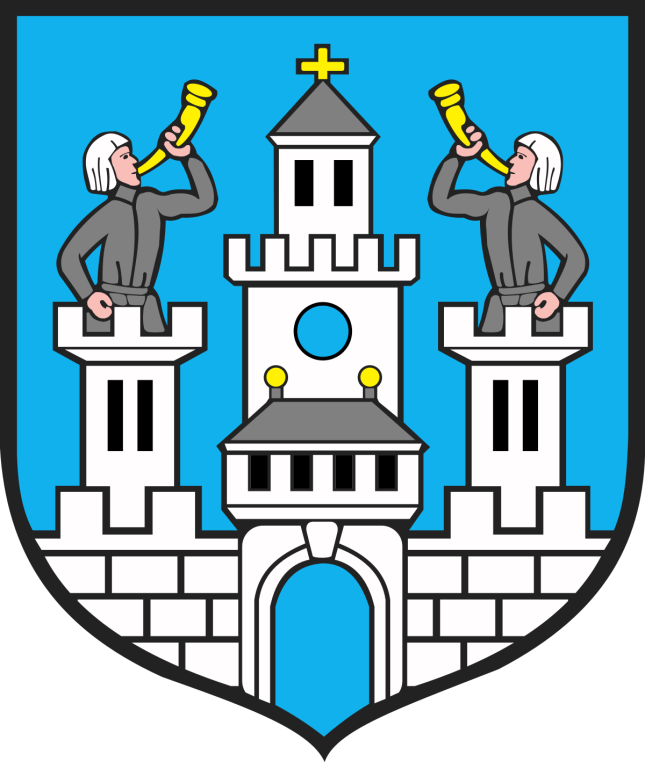 PROGRAM USUWANIA AZBESTU I WYROBÓW ZAWIERAJĄCYCH AZBEST Z TERENU GMINY KOŻUCHÓW NA LATA 2017-2032KOŻUCHÓW WRZESIEŃ 2017Spis Treści	Wstęp 			3Podstawowe dane dotyczące obszaru gminy Kożuchów					4Cel i zadania Programu Usuwania Azbestu						7Charakterystyka i zastosowanie azbestu w przemyśle i budownictwie			74.1  Azbest - podstawowe dane 									74.2  Zastosowanie azbestu w przemyśle i budownictwie						84.3  Klasyfikacja wyrobów zawierających azbest 							104.4  Korozja powierzchni płyt azbestowych i emisja włókien azbestu 				11Program Oczyszczania Kraju z Azbestu na lata 2009-2032 – w aspekcie lokalnego programu											13Procedury bezpiecznego postępowania z wyrobami zawierającymi azbest		15Wpływ azbestu na zdrowie									237.1. Charakterystyka oddziaływania azbestu na ludzki organizm 					237.2. Zagrożenia płynące ze strony wyrobów azbestowych 						237.3. Potencjalne objawy chorób wywołanych przez zatrucie azbestem 				247.4. Najczęstsza lokalizacja wyrobów azbestowych						247.5. Rozpoznanie obecności azbestu 								257.6. Usuwanie azbestu wspólnym obowiązkiem 							257.7 Działania w przypadku stwierdzenia obecności azbestu na danej nieruchomości 			26Inwentaryzacja wyrobów zawierających azbest na terenie gminy Kożuchów		26Finansowe aspekty realizacji Programu							37Wytyczne dotyczące przepisów BHP w zakresie bezpiecznego usuwaniawyrobów azbestowych									50Harmonogram rzeczowy realizacji Programu						56Monitoring z realizacji Programu								58	Załączniki											591. Wstęp	„Program usuwania azbestu i wyrobów zawierających azbest z terenu Gminy Kożuchów” zwany dalej Programem, powstał na zamówienie władz Gminy Kożuchów. Wraz z przeprowadzoną w 2017 roku inwentaryzacją wyrobów azbestowych oraz ciągłą akcją informacyjną w postaci redystrybucji plakatów i ulotek uświadamiających o konieczności usuwania azbestu, ma na celu wyeliminowanie maksymalnie dużej ilości wyrobów zawierających azbest z terenu gminy. Powstanie Programu wypełnia obowiązek  posiadania takiego dokumentu wynikający z zapisów ustawowych, otwiera drogę sięgnięcia po dofinansowanie do działań związanych z demontażem, transportem i składowaniem (utylizacją) wyrobów azbestowych. Ponadto jego realizacja wpłynie znacząco na polepszenie jakości powietrza, a tym samym zwiększy komfort życia w gminie, poprawiając stan środowiska naturalnego.Podstawą prawną stworzenia i realizacji Programu są:Rezolucja Sejmu Rzeczpospolitej Polskiej z dnia 19 czerwca 1997r. – 
	w sprawie programu wycofania azbestu z gospodarki (M.P., Nr 38, poz. 373)„Rządowy Program Oczyszczania Kraju z Azbestu na lata 2009-2032”Ustawa z dnia 19 czerwca 1997r o zakazie stosowania wyrobów zawierających 	azbest (tekst jednolity Dz. U. z 2004 roku, Nr 3, poz. 20 z późniejszymi zmianami) 	wraz z  właściwymi przepisami wykonawczymi.Krajowy Plan Gospodarki OdpadamiWojewódzki Plan Gospodarki Odpadami2. Podstawowe dane dotyczące obszaru gminy KOŻUCHÓW	Gmina Kożuchów położona jest w południowej części województwa lubuskiego. Ta część województwa należy do obszarów najgęściej zaludnionych i najbardziej zurbanizowanych. Administracyjnie gmina przynależy do powiatu nowosolskiego, stanowiąc jego zachodni fragment sąsiadujący od strony północnej z powiatem zielonogórskim i od strony południowo – zachodniej z powiatem żagańskim. 	Gminę Kożuchów zamieszkuje 16158 osób, z czego miasto 9604, a teren wiejski 6554 osoby (stan na koniec 2016 roku). Większość mieszkańców stanowią kobiety. Powierzchnia gminy wynosi 179,18 km²	Miasto Kożuchów położone jest w odległości ok. 30 km w kierunku południowym od Zielonej góry i ok. 10 km w kierunku południowo – zachodnim od Nowej Soli. Miedzy tymi miastami wytworzyły się ścisłe powiązania w sferze  społecznej i gospodarczej.	W Kożuchowie zbiegają się drogi o znaczeniu wojewódzkim z 6 kierunków, mianowicie :-	z Zielonej Góry (droga nr 283)-	z Nowej Soli (droga nr 297)-	z Głogowa przez Bytom Odrzański (droga nr 291) -	ze Szprotawy (droga nr 297)-	z Żagania (droga nr 296)-	oraz z Lubska i Krosna Odrzańskiego przez Nowogród Bobrzański (droga  nr 290)	Taki układ dróg stwarza korzystna sytuację komunikacyjną, w szczególności w kierunku zachodnim, do drogowych przejść granicznych z Niemcami. Przez wschodni skraj gminy przebiega droga S3 (E-65) zaliczona do kategorii dróg szybkiego ruchu o znaczeniu międzynarodowym Świnoujście – Szczecin – Gorzów Wlkp. – Zielona Góra – Lubin – Legnica – Jelenia Góra – Jakuszyce (przejście graniczne), z odgałęzieniem w kierunku Wrocławia w Lubinie. Powiązanie miasta i gminy z wymienioną trasą zapewniają drogi wojewódzkie prowadzące : do Nowej Soli (węzeł w Nowej Soli) i Bytomia Odrzańskiego (węzeł „Lasocin”).Rys. 1  Położenie gminy na tle powiatu nowosolskiego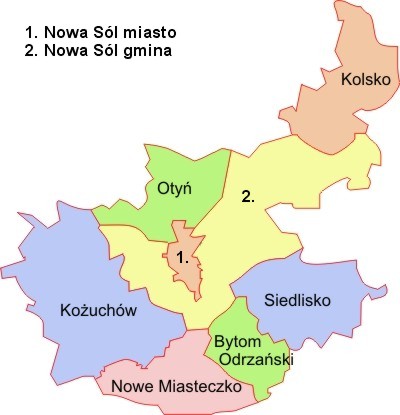 	Z ekonomicznego punktu widzenia położenie gminy i miasta jest bardzo korzystne, a istniejąca sieć dróg o znaczeniu krajowym i regionalnym jest elementem sprzyjającym w obsłudze transportowej.	Miasto Kożuchów pełni rolę lokalnego ośrodka obsługi ludności, ze strefą wpływów pokrywającą się z granicami administracyjnymi gminy. Dominującą funkcją miasta jest przemysł, funkcjami uzupełniającymi – usługi  i turystyka. Kożuchów ze średniowiecznym układem przestrzennym Starego Miasta oraz zabytkami stanowi również ośrodek krajoznawczy o znaczeniu regionalnym. 	Na obszarach wiejskich jednoznacznie dominuje funkcja rolnicza, nawet w obecnej sytuacji gospodarczej kiedy znaczna część państwowych zakładów rolnych upadła i do tej pory nie została sprywatyzowana, a dawni pracownicy rolni pozostają bez stałego zatrudnienia.Tabela 1  Porównanie gminy z gminami sąsiednimi (dane na koniec 2016 roku)3. CEL I ZADANIA PROGRAMU USUWANIA AZBESTU	Celem Programu jest bezpieczne usunięcie azbestu i wyrobów zawierających azbest z obszaru gminy Kożuchów. Cel ten zostanie osiągnięty poprzez realizację niżej wymienionych zadań określonych w Programie:zwiększenie zakresu wiedzy mieszkańców na temat azbestu, jego bezpiecznego 	użytkowania i usuwania (likwidacja przyzwolenia społecznego na nielegalne 	zachowania związane z azbestem - nieuprawniony demontaż i wyrzucanie odpadów 	m.in. do lasów),stworzenie właściwych warunków do wdrożenia obowiązujących przepisów 	prawnych oraz dobrych praktyk związanych z wyrobami azbestowymi,zachęcenie mieszkańców do udziału w Programie poprzez wykorzystanie 	potencjalnej możliwości uzyskania wsparcia finansowego ze środków pomocowych 	UE dzięki zapisom w RPO na lata 2014 – 2020,stworzenie sprzyjających warunków usuwania wyrobów azbestowych 
	w całym okresie działania Programu,kompleksowe zorganizowanie usuwania azbestu i koordynacja robót budowlanych 	koniecznych do zakończenia procesu wymiany pokryć  na bezazbestowe.4. Azbest, jego charakterystyka I zastosowania w przemyśle i budownictwie4.1  Azbest - podstawowe dane	Azbesty, niezależnie od różnic w składzie chemicznym i różnic wynikających 
z budowy krystalicznej są minerałami naturalnie występującymi w przyrodzie. 
Ich występowanie jest dość powszechne, ale tylko w niewielu miejscach na kuli ziemskiej azbest był (a niekiedy jeszcze jest) wydobywany na skalę przemysłową.	Pod względem mineralogicznym rozróżnia się dwie grupy azbestów: grupę serpentynów (chryzotyli) i grupę azbestów amfibolowych. Do grupy serpentynów należy tylko jedna odmiana azbestu, azbest chryzotylowy, wydobywany i stosowany w największych ilościach.	W grupie azbestów amfibolowych praktyczne znaczenie mają dwie odmiany: azbest amozytowy i krokidolitowy.  W niewielkich ilościach stosowany był antofilit (należący również do grupy amfiboli) do produkcji filtrów z uwagi na wyjątkowo dużą odporność chemiczną. Wszystkie odmiany mineralne azbestu krystalizowały w czasie mierzonym okresami geologicznymi w szczelinach w ultra zasadowych skałach w wyniku oddziaływań hydrotermalnych. Co więcej krystalizowały w postaci bardzo cienkich, wydłużonych monokryształów, których długość dochodzi niekiedy do kilkudziesięciu centymetrów.	Chemicznie azbesty są uwodnionymi krzemianami magnezu zawierającymi różne pierwiastki albo jako podstawienia magnezu albo jako roztwory stałe. Warto, jako ciekawostkę, dodać, że azbest chryzotylowy krystalizuje w postaci rurek, natomiast  azbesty amfibolowe to nieco grubsze pręcikowate kryształy.4.2  Zastosowanie azbestu w przemyśle i budownictwie		Z uwagi na liczne, cenne własności użytkowe azbestu i relatywnie niską cenę, jego szerokie zastosowanie w stosunkowo dużych ilościach miało miejsce niemal na całym świecie w okresie ostatnich 100 lat.  Również na terenie Polski azbest stosowany był w produkcji wielu wyrobów przemysłowych, lecz przede wszystkim (co najmniej w około 80%) do produkcji materiałów budowlanych.  Zatem azbest towarzyszy nam od dawna i wyprodukowano znaczne ilości rozmaitych wyrobów  z jego udziałem. Instytucje zajmujące się azbestem, takie jak np. American Lang Association zwracają uwagę, że przeszło 3000 produktów wciąż będących w użytku w USA zawiera azbest. 		W naszym kraju jest podobnie, choć głównym ilościowo produktem zawierającym azbest są wyroby azbestowo-cementowe a w tej liczbie płaskie i faliste płyty dachowe i elewacyjne. Szacuje się, że na samych tylko dachach i elewacjach wciąż znajduje się przeszło miliard dwieście milionów m2 tych płyt, co stanowi około 14,0 milionów ton.W Polsce azbest stosowano w produkcji następujących grup wyrobów:wyroby azbestowo-cementowe [AC] - pokrycia dachowe, rury ciśnieniowe, rury i 	prostokątne profile stosowane w kanałach wentylacyjnych, płyty i kształtki AC w 	wymiennikach cieplnych, płyty elewacyjne AC i w niewielkie ilościowo, lecz dawniej 	powszechnie stosowane kształtki elektrotechniczne (silniki elektryczne, wyłączniki, 	instalacje przemysłowe),masy torkretowe i tzw. miękkie izolacje ognioochronne,wyroby tekstylne z azbestu – sznury, maty i koce,specjalne, wysokowytrzymałe uszczelki przemysłowe, wyłożenia antywibracyjne,materiały i okładziny cierne - sprzęgła i hamulce (obecnie wstępujące 
	w starszych dźwigach i windach, niekiedy w sprzęgłach napędów przemysłowych, do 	niedawna również w samochodach – klocki hamulcowe),masy ogniotrwałe, masy formierskie,filtry przemysłowe i diafragmy do produkcji chloru,izolacje cieplne.	Poniższy wykaz podaje dominujące ilościowo rodzaje wyrobów azbestowo-cementowych [AC] produkowanych w Polsce:płyty płaskie prasowane tzw. szablony lub płyty „Karo" (PN-66/B -14040),płyty faliste i gąsiory nie prasowane  (PN-68/B-14041), nisko i wysokofaliste,płyty płaskie prasowane okładzinowe (PN-70/B-14044),rury bezciśnieniowe (kanalizacyjne) (PN-67/B-14753),rury ciśnieniowe (PN-68/B-14750),kształtki kanalizacyjne (PN-68/B-14752),kształtki do przewodów wentylacyjnych (BN-73/8865-10),płytki „PACE" oraz kształtki [AC] prasowane nieimpregnowane dla elektrotechniki 	(BN-67/6758-01, BN-70/6754-01),zbiorniki na wodę,osłony do kanałów spalinowych,kształtki do wentylacji zewnętrznych,kształtki do osłon rurociągów ciepłowniczych.	Spośród płyt płaskich najczęściej na dachach stosowano, zwłaszcza w południowej Polsce płyty typu „Karo” nazywane też, nieprawidłowo, szablonami. Były to płyty o wymiarach 400   i grubości . Płyty te dzięki dodatkowemu zagęszczeniu w procesie prasowania cechują się mniejszą porowatością niż płyty faliste. Różnica ta jest dość duża, co uwidacznia nasiąkliwość wynosząca dla płyt „Karo” 16%, podczas gdy nasiąkliwość płyt falistych wynosi 27%. Mała porowatość płyt prasowanych pozwala przypuszczać, że ich odporność na korozję będzie lepsza niż płyt nieprasowanych. Tak jest w istocie i świadczą za tym liczne obserwacje dachów po wielu latach eksploatacji.Tabela 2   Wymiary płyt falistych dostępnych w Polsce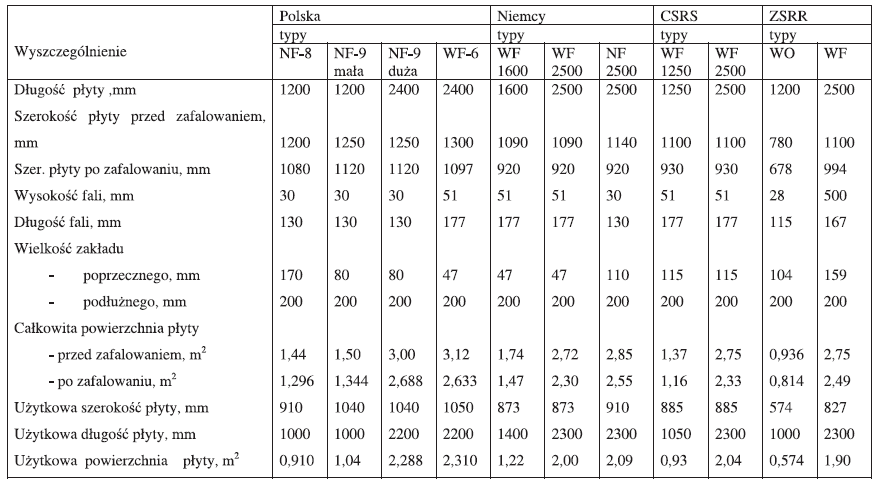 Źródło: opracowanie własne4.3  Klasyfikacja wyrobów zawierających azbest	Wyróżniamy dwie klasy w zależności od zawartości azbestu, stosowanego spoiwa oraz gęstości objętościowej:	Klasa I („miękkie”) obejmuje wyroby o gęstości objętościowej mniejszej 
od 1000 kg/ m 3 , zawierające powyżej 20 % azbestu. Najczęściej stosowane w tej grupie były wyroby tekstylne, używane przez pracowników w celach ochronnych, koce gaśnicze, szczeliwa plecione, tektury, płytki podłogowe PCW, masy azbestowe natryskowe stosowane były jako izolacja ognioochronna konstrukcji stalowych i przegród budowlanych.	Klasa II ( „twarde”) obejmuje wyroby o gęstości objętościowej powyżej 1000 kg /m3, zawierające poniżej 20% azbestu.  W wyrobach tych włókna azbestowe są mocno związane. Niebezpieczeństwo dla zdrowia i środowiska stwarza mechaniczna obróbka tych wyrobów (cięcie, wiercenie otworów, rozbijanie, zrzucania). W grupie tej najbardziej rozpowszechnione są płyty azbestowo- cementowe faliste oraz płyty „karo” stosowane jako pokrycia dachowe i elewacje zewnętrzne. Płyty płaskie wykorzystywane były jako elewacje zewnętrzne, ściany osłonowe, ściany działowe, osłony ścian przewodów windowych, szybów wentylacyjnych i instalacyjnych w budownictwie wielokondygnacyjnym.  W mniejszych ilościach stosowano rury, w instalacjach wodociągowych i kanalizacyjnych, a także jako przewody kominowe i zsypy. 4.4  Korozja powierzchni płyt azbestowych i emisja włókien azbestu	Wyroby azbestowo-cementowe ze względu na rodzaj zastosowanych substancji składowych można porównać z betonem towarowym. Korozja eternitu (nazwa towarowa wyrobów azbestowo-cementowych) przebiega podobnie jak korozja betonu. Określenie czasu „technicznego życia” eternitu zależne od wielu czynników, jest przedmiotem aktywnej dyskusji środowisk naukowych. Ze względu na zróżnicowanie czynników korozyjnych występujących w środowisku przeciętny okres użytkowania waha się od 20 do 60 lat. Z tych powodów przyjmuje się, że przeciętny czas użytkowania wyrobów eternitowych (zawierających od 9,5% - 12,5% czystego azbestu) to 30 lat.	Po osiągnięciu wieku technologicznego (około 30 lat) z wyrobów azbestowo-cementowych rozpoczyna się „samoistne”  pylenie włókien azbestu. W niektórych przypadkach stan ten może wystąpić tak wcześniej, jak i później. Powoduje to pojawianie się zwiększonego stężenia włókien w otoczeniu obiektów z wbudowanym azbestem. Dodatkowym źródłem emisji tychże włókien są wyroby z odłamanymi częściami, bądź całkowicie popękane. Kolejnym powodem zwiększenia emisji włókien do powietrza atmosferycznego jest korozja biologiczna, czyli obecność glonów i mchów na powierzchni płyty eternitowej. Największym źródłem zagrożenia pyłami azbestu są wszelkie prace wykonywane przy wyrobach zawierających azbest.	Biorąc pod uwagę roboty polegające na demontażu wyrobów zawierających azbest twardy (gęstość powyżej 1000 kg/m3), istniejące wymogi prawne zapewniają dużą prewencję pylenia włókien azbestu (oczywiście pod warunkiem bezwzględnego stosowania się do procedur i przepisów oraz dobrych praktyk przy usuwaniu wyrobów zawierających azbest). Podobnie sytuacja wygląda, gdy mamy do czynienia z transportem i utylizacją. Przykładem tego niech będą badania prowadzone na składowiskach wyrobów azbestowych, gdzie notowane stężenia włókien azbestu nie przekraczają norm ustalonych dla powietrza, jakim oddychają ludzie w strefie zamieszkania. Natomiast demontaż (bądź w zasadzie zrywanie eternitu z dachów i elewacji) przez osoby nieuprawnione i nieprzeszkolone doprowadza do znacznych przekroczeń norm czystości powietrza w zakresie zapylenia pyłem i włóknami azbestu. Karygodną praktyką jest wyrzucanie wyrobów azbestowych do lasów, rowów i innych miejsc. Powoduje to nie tylko znaczne skażenie powietrza w okolicy (najczęściej czystego, bo leśnego), ale ryzyko rozprzestrzenienia po większym terenie i potęgowanie skażenia. Obserwowany jest również proceder (chociaż zmniejsza się ostatnio już jego skala) montaży eternitu z dachu na dach. Powoduje to skażenie podczas zdejmowania z pierwszego dachu (roboty są wykonywane przez osoby przypadkowe, do tego w pośpiechu), również podczas transportu, a szczególnie  w czasie układania zdemontowanych uprzednio płyt na dachu docelowym. 	Wszystkie opisywane powyżej, naganne zachowania kuriozalnie uzyskują  akceptację społeczną (pomimo faktu, iż tego rodzaju działania szkodzą zdrowiu tegoż społeczeństwa) i uchodzą karze pomimo funkcjonowania odpowiednich przepisów. Warto zaznaczyć, że od stycznia 2005 r. wymienione powyżej praktyki podlegają sankcjom karnym z mocy przepisów Kodeksu Karnego i są zagrożone oprócz grzywny karą pozbawienia wolności do lat 3.	Pozostałe źródła emisji poza wspomnianymi z obiektów budowlanych, są sukcesywnie likwidowane. Jednym z największych jest emisja włókien z wyrobów i części samochodowych. Azbest był używany jako domieszka, bądź główny składnik różnych części zamiennych przemysłu samochodowego – głównie okładzin ciernych. Zatem źródłem emisji pozostają samochody używające starych (już zakazanych części), bądź importowanych głównie z krajów byłego Związku Radzieckiego, gdzie – niestety stosowanie azbestu nie jest zabronione. Istnieje również śladowa ilość włókien azbestu w powietrzu pochodzenia naturalnego. Jednakże w polskich warunkach (z uwagi na niewystępowanie naturalnych złóż azbestu) jest to ilość praktycznie pomijalna (na poziomie tła).5. Program oczyszczania kraju z azbestu na lata 2009-2032 – w  aspekcie  lokalnego  programu		W Programie Oczyszczania Kraju z Azbestu na lata 2009-2032, przyjętym uchwałą Rady Ministrów Rzeczpospolitej Polskiej Nr 39/2010 z dnia 15 marca 2010 r., zostały postawione następujące cele:1. 	usunięcie i unieszkodliwienie wyrobów zawierających azbest,2. 	minimalizacja negatywnych skutków zdrowotnych powodowanych kontaktem	z włóknami azbestu,3. 	likwidacja szkodliwego oddziaływania azbestu na środowisko.		Zadania niezbędne do oczyszczenia kraju z azbestu do 2032 r. zostały podzielonena: legislacyjne, edukacyjno-informacyjne, ochrony zdrowia, monitorowania realizacji Programu oraz działania w zakresie usuwania wyrobów zawierających azbest z obiektów budowlanych, budowy składowisk oraz instalacji do unieszkodliwiania wyrobów azbestowych.		Szacuje się, że na terenie kraju nadal użytkowanych jest ok. 14,5 mln ton wyrobów zawierających azbest. Przyjęto, iż proces usuwania azbestu będzie przebiegał etapami. Wskazano na konieczność budowy 56 składowisk odpadów lub kwater przystosowanych do składowania odpadów zawierających azbest. Zgodnie z zapisami Programu do zadań samorządu gminnego należy:1. 	gromadzenie informacji o ilości, rodzaju i miejscach występowania wyrobów 	zawierających azbest oraz przekazywanie jej do marszałka województwa z 	wykorzystaniem dostępnego narzędzia informatycznego,2. 	przygotowywanie i aktualizacja programów usuwania azbestu i wyrobów 	zawierających azbest,3. 	inspirowanie właściwej postawy obywateli w zakresie obowiązków związanych z 	usuwaniem wyrobów zawierających azbest,4.	współpraca z marszałkiem województwa w zakresie inwentaryzacji oraz 	opracowywania programów usuwania wyrobów azbestowych, w szczególności w 	zakresie lokalizacji składowisk odpadów zawierających azbest oraz urządzeń 	przewoźnych do przetwarzania odpadów zawierających azbest,5. 	współpraca z mediami w celu propagowania odpowiednich inicjatyw społecznych 	oraz rozpowszechniania informacji dotyczących zagrożeń powodowanych przez 	azbest,6. 	współpraca z organizacjami społecznymi wspierającymi realizację Programu,7. 	współpraca z organami kontrolnymi.6.  procedury bezpiecznego postępowania z  wyrobami  zawierającymi  azbest		Problematyka bezpiecznego postępowania z wyrobami i odpadami zawierającymi azbest została uszeregowana w bloku tematycznym obejmującym łącznie sześć typów procedur. Należy zaznaczyć, że wydany w 2001 r. "Zbiór przepisów i procedur dotyczących bezpiecznego postępowania z wyrobami zawierającymi azbest" dla lokalnych władz samorządowych oraz przedsiębiorstw zajmujących się naprawą lub usuwaniem tych wyrobów" oraz opracowany w 2003 r: ,,Informator o przepisach i procedurach dotyczących bezpiecznego postępowania z wyrobami zawierającymi azbest", obok aktualnych informacji, zawierają również takie, które w związku z wejściem w życie nowych aktów prawnych (np. ustawy z dnia 7 listopada 2016 r. o odpadach) utraciły swoją aktualność i nie są zgodne z wymaganiami obowiązujących przepisów. W związku z powyższym, korzystając z ww. dokumentów należy odpowiednio zmodyfikować zawarte w nich informacje, stosownie do bieżących wymagań.Grupa I. Procedury obowiązujące właścicieli i zarządców obiektów, instalacji i urządzeń zawierających azbest.PROCEDURA 1		Procedura dotyczy bezpiecznego użytkowania wyrobów zawierających azbest. Zakres procedury obejmuje okres posiadania, budynku, budowli, instalacji lub urządzenia przemysłowego oraz terenu – niezależnie od ich wielkości lub stanu, jeżeli znajdują się tam wyroby zawierające azbest. Właściciel lub zarządca ma obowiązek sporządzenia w 1 egzemplarzu „Ocenę stanu i możliwości bezpiecznego użytkowania wyrobów zawierających azbest” (załącznik nr 1 do niniejszego programu), który zachowuje się przy dokumentacji budynku, budowli, instalacji lub urządzenia oraz terenu – do czasu sporządzenia następnej oceny – kolejne kontrole wykonuje się w terminach wynikających z oceny stanu wyrobów.		Wyroby, które posiadały lub posiadają widoczne uszkodzenia – powinny zostać bezzwłocznie usunięte.		Właściciel lub zarządca zobowiązany jest do przeprowadzenia inwentaryzacji wyrobów zawierających azbest, której wyniki powinny służyć do sporządzenia stosownej informacji dla wójta, burmistrza lub prezydenta miasta. Osoby prawne mają natomiast obowiązek składania tych informacji do właściwego marszałka województwa (załączniki nr 2 i 3 do opracowania). Powyższe informacje przedkłada się corocznie, celem wykazania ewentualnych zmian w ilości posiadanych wyrobów zawierających azbest. Obowiązek taki nakłada Rozporządzenie Ministra Gospodarki w sprawie wymagań w zakresie wykorzystywania wyrobów zawierających azbest i oczyszczania instalacji lub urządzeń, w których były lub są wykorzystywane wyroby zawierające azbest (Dz.U. 2011 nr 8 poz. 31).  Ponadto właściciel lub zarządca ma obowiązek:- 	oznakowania pomieszczeń, gdzie znajdują się urządzenia lub instalacje z wyrobami 	zawierającymi azbest – odpowiednim znakiem ostrzegawczym (załącznik nr 6 	opracowania),- 	opracowania i wywieszenia instrukcji bezpiecznego postępowania i użytkowania 	pomieszczenia z wyrobami zawierającymi azbest,- 	zaznaczenia na planie sytuacyjnym terenu miejsc z wyrobami zawierającymi azbest,- 	opracowania planu kontroli jakości powietrza (jeżeli występują wyroby zawierające 	azbest tzw. „miękkie” lub jeśli istnieje uzasadniona obawa dużej emisji azbestu do 	środowiska), a wyniki kontroli uwzględnić przy dalszej eksploatacji lub usuwaniu 	wyrobów zawierających azbest.PROCEDURA 2		Celem procedury jest przedstawienie zakresu obowiązków i postępowania właścicieli i zarządców budynków, budowli, instalacji lub urządzeń oraz terenów z wyrobami zawierającymi azbest – przed i w czasie wykonywania prac usuwania lub zabezpieczania takich wyrobów. Zakres procedury obejmuje okres od podjęcia decyzji o zabezpieczeniu lub usuwaniu wyrobów zawierających azbest, do zakończenia tych robót i uzyskania stosownego oświadczenia wykonawcy prac. Właściciel lub zarządca przed rozpoczęciem prac powinien udostępnić informacje lub dokumenty mogące służyć do identyfikacji rodzaju i ilości azbestu w wyrobach. Powinny być one uwzględnione przy zawieraniu umowy na wykonanie prac polegających na zabezpieczaniu lub usuwaniu wyrobów zawierających azbest z wykonawcą tych prac.		Właściciel lub zarządca ma obowiązek zgłoszenia - na 30 dni przed rozpoczęciem prac, wniosku o pozwolenie na budowę lub remont. Po dokonaniu obowiązków formalno – prawnych, dokonuje się wyboru wykonywanych prac, następnie zawierana jest umowa z wykonawcą tych prac. Właściciel lub zarządca jest zobowiązany do poinformowania mieszkańców/użytkowników obiektu o usuwaniu niebezpiecznych materiałów i sposobie zabezpieczenia.		Po wykonaniu robót właściciel lub zarządca powinien uzyskać od wykonawcy prac świadectwa czystości powietrza, a następnie przechowywać je przez okres o najmniej 5 lat, wraz z inną dokumentacją obiektu.Grupa II. Procedury obowiązujące wykonawców prac polegających na usuwaniu wyrobów zawierających azbest – wytwórców odpadów niebezpiecznych.PROCEDURA 3		Celem procedury jest przedstawienie zasad postępowania podczas prac przygotowawczych usuwania wyrobów zawierających azbest lub ich zabezpieczenia. Zakres procedury obejmuje całokształt prac oraz postępowania dotyczącego przygotowania do zabezpieczenia lub usuwania wyrobów zawierających azbest.		Wytwórcą odpadów jest wykonawca prac polegających na usuwaniu/ zabezpieczaniu wyrobów zawierających azbest. Na podstawie informacji i dokumentów uzyskanych od właściciela obiektu albo na podstawie pobrania próbek wyrobów i wyników badań dokonanych przez uprawnione laboratorium dokonywana jest identyfikacja rodzaju i ilości azbestu w wyrobach przeznaczonych do usunięcia.		Po dopełnieniu obowiązków wynikających z ogólnych zasad postępowania wykonawca prac uprawniony jest do przyjęcia zlecenia i zawarcia stosownej umowy. Plan pracy powinien być sporządzony zgodnie z obowiązującymi przepisami i powinien zawierać:- 	określenie stanu środowiska, w tym strefy przyszłych prac,- 	określenie rodzaju azbestu w wyrobach przeznaczonych do usunięcia,- 	aktualną „ocenę” stanu,- 	przewidywaną ilość wytwarzanych odpadów do usunięcia,- 	ustalenie odpowiednich sposobów usuwania wyrobów zawierających azbest,- 	określenie rodzajów i metod pracy,- 	określenie sposobów eliminowania lub ograniczania uwalniania się pyłu azbestu do 	powietrza.		Wykonawca prac ma obowiązek przeszkolenia wszystkich osób pozostających w kontakcie azbestem. Szkolenie powinno być przeprowadzone zgodnie z przepisami, przez uprawnioną do takiej działalności instytucję i potwierdzone odpowiednim zaświadczeniem.		Wykonawca zobowiązany jest do zgłoszenia rozpoczęcia prac polegających na usuwaniu wyrobów zawierających azbest do właściwego organu nadzoru budowlanego, okręgowego inspektora pracy oraz wojewódzkiego inspektora sanitarnego w terminie co najmniej 7 dni przed rozpoczęciem prac.		Dla prawidłowości obrotu odpadami niebezpiecznymi wytwórca odpadów przygotowuje właściwe dokumenty: kartę przekazania odpadu, kartę ewidencji odpadu.		Celem zapewnienia odpowiedniego składowania odpadów niebezpiecznych powstałych po usuwaniu wyrobów zawierających azbest, wytwórca odpadów powinien przed przeprowadzeniem robót, zawrzeć porozumienie z zarządzającym składowiskiem.PROCEDURA 4		Celem procedury jest przedstawienie zakresu obowiązków i zasad postępowania wykonawców prac polegających na zabezpieczeniu lub usuwaniu wyrobów zawierających azbest- będących w odniesieniu do ustawy o odpadach – wytwórcami odpadów niebezpiecznych.		Zakres procedury obejmuje okres od rozpoczęcia do zakończenia prac polegających na zabezpieczeniu lub usuwaniu wyrobów zawierających azbest – wytwarzaniu odpadów niebezpiecznych, wraz z oczyszczaniem budynku (terenu), instalacji z pozostałości azbestu.		Ogólne zasady postępowania przy usuwaniu wyrobów zawierających azbest określają następujące wymagania techniczne:- 	nawilżanie wodą wyrobów zawierających azbest przed ich usuwaniem i utrzymanie 	w stanie wilgotnym przez cały czas pracy,- 	demontaż całych wyrobów, bez jakiegokolwiek uszkodzenia, tam gdzie jest to 	możliwe,- 	prowadzenie kontrolnego monitoringu powietrza, w przypadku występowania 	stężeń pyłu azbestu, przekraczających dopuszczalne wartości dla miejsca pracy,- 	składowanie na tej samej zmianie roboczej, usuniętych odpadów zawierających 	azbest, po ich szczelnym opakowaniu, na miejscu tymczasowego magazynowania 	odpadów,- 	codzienne, staranne oczyszczanie strefy prac i terenu wokół, dróg wewnętrznych 	oraz maszyn i urządzeń – z wykorzystaniem podciśnieniowego sprzętu 	odkurzającego, zaopatrzonego w filtry o dużej skuteczności ciągu lub na mokro. 	Niedopuszczalne jest ręczne zamiatanie na sucho, jak również czyszczenie 	pomieszczeń i narzędzi pracy przy użyciu sprężonego powietrza.		Dla usuniętych odpadów azbestowych oraz ich transportu na składowisko odpadów niebezpiecznych, właściwe dla azbestu, stosuje się: kartę ewidencji odpadu oraz kartę przekazania odpadu.Grupa III. Procedura obowiązująca prowadzących działalność w zakresie transportu odpadów niebezpiecznych zawierających azbest.PROCEDURA 5 – dotycząca przygotowania i transportu odpadów niebezpiecznych zawierających azbest.		Celem procedury jest przedstawienie zakresu obowiązków i zasad postępowania podczas przygotowania i transportu odpadów niebezpiecznych zawierających azbest. Zakres procedury obejmuje działania począwszy od uzyskania zezwolenia na transport odpadów niebezpiecznych zawierających azbest, poprzez pozostałe czynności i obowiązki transportującego takie odpady, aż do ich przekazania na składowisko odpadów, przeznaczone do wyłącznego składowania odpadów zawierających azbest.		Posiadacz odpadów, który prowadzi działalność w zakresie zbierania lub transportu odpadów jest obowiązany uzyskać zezwolenie starosty na prowadzenie tej działalności. Przekazanie partii odpadów zawierających azbest przez wytwórcę odpadów innemu posiadaczowi odpadów niebezpiecznych, np. w celu ich dalszego transportu odbywa się z zastosowaniem karty przekazania odpadu – sporządzonej przez wytwórcę.		Do obowiązków posiadacza odpadów niebezpiecznych prowadzącego działalność wyłącznie w zakresie ich transportu na składowisko należy:- 	posiadanie karty przekazania odpadu z potwierdzeniem przejęcia odpadu,- 	posiadanie dokumentu przewozowego z opisem towarów (odpadów) 	niebezpiecznych,- 	posiadanie świadectwa dopuszczenia pojazdu do przewozu odpadów 	niebezpiecznych,- 	posiadanie przez kierowcę zaświadczenia ADR o ukończeniu kursu dokształcającego 	dla kierowców pojazdów przewożących towary niebezpieczne,- 	oznakowanie pojazdu odblaskowymi tablicami ostrzegawczymi,- 	utrzymanie czystości skrzyni ładunkowej pojazdu,- 	sprawdzenie stanu opakowań i ich oznakowanie literą „a”,- 	sprawdzenie umocowania sztuk przesyłki z odpadami w pojeździe.		Transport odpadów niebezpiecznych zawierających azbest należy prowadzić z zachowaniem przepisów dotyczących transportu odpadów niebezpiecznych, spełniając określone w tych przepisach kryteria klasyfikacyjne.Grupa IV Procedura obowiązująca zarządzających składowiskami odpadów niebezpiecznych zawierających azbest.PROCEDURA 6		Celem procedury jest przedstawienie zakresu i zasad postępowania podczas składowania na składowisku odpadów lub w wydzielonych kwaterach na terenie innych składowisk odpadów, przeznaczonych do wyłącznego składowania odpadów niebezpiecznych zawierających azbest. Zakres procedury obejmuje działania począwszy od przyjęcia partii odpadów niebezpiecznych zawierających azbest na składowisko, poprzez dalsze czynności, aż do sporządzenia rocznego zbiorczego zestawienia danych o rodzaju i ilości przyjętych odpadów.		Do obowiązków zarządzającego składowiskiem odpadów niebezpiecznych zawierających azbest należą:- 	przeszkolenie pracowników w zakresie bezpiecznych metod postępowania z 	odpadami zawierającymi azbest,- 	potwierdzenie na karcie przekazania odpadu przyjęcia partii odpadów na 	składowisko,- 	sporządzenie zbiorczego zestawienia danych o rodzaju i ilości odpadów przyjętych 	na składowisko,- 	składowanie odpadów zgodnie z przepisami dotyczącymi odpadów niebezpiecznych 	zawierających azbest oraz zatwierdzoną instrukcją eksploatacji składowiska,- 	zapewnienie deponowania odpadów w sposób nie powodujący uszkodzenia 	odpadów,- 	racjonalne wykorzystanie pojemności eksploatacyjnej składowiska.		Zarządzający składowiskiem powinien uzyskać pozwolenie na użytkowanie składowiska po zatwierdzeniu instrukcji eksploatacji składowiska oraz po przeprowadzeniu kontroli przez wojewódzkiego inspektora ochrony środowiska. Instrukcję eksploatacji składowiska odpadów niebezpiecznych zatwierdza w drodze decyzji marszałek województwa.		Kierownik składowiska powinien posiadać świadectwo stwierdzające kwalifikacje w zakresie gospodarowania odpadami. Zarządzający składowiskiem pobiera od posiadacza odpadów opłatę za korzystanie ze środowiska, którą odprowadza na rachunek urzędu marszałkowskiego, właściwego ze względu na miejsce składowania odpadów. Po zakończeniu składowania odpadów zawierających azbest na poziomie 2 m poniżej terenu otoczenia i wypełnieniu gruntem do poziomu terenu, zarządzający składowiskiem powinien uzyskać zgodę właściwego marszałka województwa na zamknięcie składowiska.7. WPŁYW AZBESTU NA ZDROWIE7.1. Charakterystyka oddziaływania azbestu na ludzki organizm		Oddychanie powietrzem, w którym znajdują się niewidzialne dla oka włókna azbestu prowadzi do szeregu chorób układu oddechowego:pylicy azbestowej (azbestozy)łagodnych zmian opłucnychraka płuc (najpowszechniejszy nowotwór złośliwy powodowany przez azbest)		Azbest staje się zagrożeniem dla zdrowia, gdy dojdzie do korozji lub jakiegokolwiek uszkodzenia wyrobów zawierających azbest (łamanie, kruszenie, cięcie i każda inna obróbka). Procesy te powodują uwalnianie się włókien do powietrza i możliwość wdychania ich do płuc. Azbest dobrze zabezpieczony i nieuszkodzony nie stanowi zagrożenia.7.2. Zagrożenia płynące ze strony wyrobów azbestowych		Zachorować mogą nie tylko osoby, które miały kontakt z azbestem ze względu na charakter wykonywanej pracy, ale i te, które narażone są na długotrwałe wdychanie włókien azbestowych o małym stężeniu lub na krótkotrwałe przebywanie w miejscu o ich bardzo wysokim stężeniu. Oznacza to, że wykonując wielokrotnie drobne naprawy w materiale zawierającym azbest, czy też mieszkając lub spędzając wakacje w okolicy, gdzie w pobliżu znajduje się nielegalne wysypisko wyrobów zawierających azbest, zdrowie Twoje i Twojej rodziny może być zagrożone. Obecnie nie wiadomo, jaka minimalna ilość pyłu azbestowego wywołuje choroby. Wiemy jednak, że im więcej włókien azbestu wdychanych jest do układu oddechowego, tym większe ryzyko choroby. A ta może pojawić się nawet po ponad 30 latach od momentu kontaktu z włóknami azbestu. Przypadki zachorowań z powodu azbestu: Do szpitala w Warszawie zgłosiła się kobieta, narzekająca na bóle w klatce 	piersiowej. Diagnoza wykazała międzybłoniaka opłucnej. Choroba rozwinęła się 	w wyniku kontaktu z płytami eternitowymi, ponieważ pacjentka 	pomagała mężowi 	przy cięciu takich płyt.Mężczyzna w województwie małopolskim zachorował na raka płuc. Lekarze 	dowiedzieli się, że do przechowywania zboża używał worków wykonanych m.in. 	z włókien azbestowych.Strażak  z jednostki straży ze Śląska przyniósł z pracy koc 	azbestowy. Kocem bawiły 	się dzieci strażaka, co spowodowało u nich zmiany 	nowotworowe w płucach.7.3. Potencjalne objawy chorób wywołanych przez zatrucie azbestem		Azbest wywołuje choroby układu oddechowego, dlatego ból w klatce piersiowej, silny kaszel lub duszności powinny być natychmiastowym sygnałem ostrzegawczym, by udać się do lekarza pierwszego kontaktu.7.4. Najczęstsza lokalizacja wyrobów azbestowych		W Polsce azbest najczęściej wykorzystano do produkcji: pokryć dachów: eternit i papa dachowapłyt elewacyjnych i balkonowychrur do wykonywania instalacji wodociągowych, kanalizacyjnych i C.O.przewodów kominowych i zsypów w blokachsprzęgieł i hamulców do windróżnych typów izolacji cieplnej, bojlerów, kotłów, wymienników ciepła, C.O.ognioodpornych koców azbestowych.		To są jedynie przykłady najliczniej obecnych w budownictwie mieszkaniowym w Polsce wyrobów z azbestem. Należy pamiętać, że azbest był stosowany w około 3000 produktów, dlatego jeżeli tylko zachodzi podejrzenie, że dany wyrób może zawierać azbest, bezpieczniej jest założyć, że tak jest. Azbest stanowi zbyt duże zagrożenie dla zdrowia ludzi i środowiska naturalnego, aby ponosić jakiekolwiek ryzyko pomyłki.7.5. Rozpoznanie obecności azbestu		Azbest nie ma zapachu i trudno go samemu zidentyfikować. Każdy właściciel posiada jednak dokumentację techniczną nieruchomości i tam najpierw należy szukać informacji na temat użytych podczas budowy materiałów. W innych przypadkach obecność azbestu może określić jedynie specjalistyczne akredytowane laboratorium.7.6. Usuwanie azbestu wspólnym obowiązkiem		Obowiązek inwentaryzacji i usuwania wyrobów zawierających azbest ciąży na właścicielach nieruchomości (domów, sklepów, hurtowni, itp.), wspólnotach i spółdzielniach mieszkaniowych, a w przypadku budynków komunalnych na gminach z tytułu własności oraz odpowiedzialności prawnej dotyczącej ochrony osób trzecich od szkód mogących wynikać z nieodpowiedniej eksploatacji przedmiotu stanowiącego własność (Rozporządzenie w sprawie wymagań w zakresie wykorzystania i przemieszczania azbestu oraz wykorzystania i oczyszczania instalacji lub urządzeń, w których był lub jest wykorzystywany azbest - Dz. U. Nr 8 z 2011 roku, poz. 31). Sprawdzenie, czy na terenie nieruchomości znajdują się wyroby zawierające azbest i powiadomienie o tym właściwej jednostki samorządu terytorialnego to nie tylko powinność nałożona na właścicieli przez państwo, ale i wyraz troski o zdrowie własne, naszych bliskich oraz o czystość środowiska. Należy to zrobić jak najszybciej. Informacji udzielają urzędy gminne, powiatowe i wojewódzkie.7.7 Działania w przypadku stwierdzenia obecności azbestu na danej nieruchomości		Jeżeli tylko istnieje takie podejrzenie, najlepiej jest jak najszybciej skontaktować się z właścicielem nieruchomości lub z urzędem gminy bądź powiatu w celu uzyskania informacji o dalszym postępowaniu oraz spowodowania, aby właściciel nieruchomości podjął działania zabezpieczające zgodnie z obowiązującymi przepisami.8. Inwentaryzacja wyrobów zawierających azbest na terenie GMINY Kożuchów		Na terenie Gminy Kożuchów, dla potrzeb niniejszego Programu, przeprowadzono inwentaryzację  azbestu,   w   celu   uzyskania   rzeczywistej   informacji   na   temat   ilości,   miejsc występowania,   rodzaju  i  stanu  wyrobów  zawierających  azbest.  Inwentaryzacja  opierała się o badanie ankietowe i spis z natury, prowadzone w  sierpniu i wrzesniu 2017 roku. Ogółem zinwentaryzowano 109 580 m2 pokryć dachowych z płyt azbestowo-cementowych. Po przeliczeniu waga odpadów azbestowych wynosi 1205,38 Mg. 		W wyniku przeprowadzonej inwentaryzacji stwierdzono obecność wyrobów azbestowych na 267 posesjach. Średni wskaźnik dot. ilości wyrobów azbestowych dla posesji z terenu Gminy wynosi 4,51 Mg wyrobów azbestowych. Szczegółowe dane z prac inwentaryzacyjnych zostały przedstawione w dołączonym do Programu Usuwania Azbestu pliku Microsoft Excel, a dla potrzeb niniejszego opracowania część z nich została przedstawiona w formie graficznej i tabelarycznej.	Rys. 5  Ilość wyrobów azbestowych na tle całej gminyRys. 6  Zestawienie posesji posiadających wyroby azbestoweRys. 7  Liczebność obiektów z wyrobami azbestowymiRys. 8  Ilość wyrobów azbestowych w miejscowościach w MgRys. 9  Średnia ilość azbestu na posesję		Zdecydowanie największe ilości wyrobów zawierających azbest występują w miejscowości Czciradz (ponad 454 Mg). Jest to związane z obecnością tam wielkoobszarowego gospodarstwa rolnego. Dość dużą ilość wyrobów azbestowych zinwentaryzowano również w miejscowości Radwanów (ponad 226 Mg). Ponad 100 Mg zinwentaryzowanego azbestu znajduje się w miejscowości Studzieniec. Najmniejszą liczbą wyrobów azbestowych charakteryzuje się kilka miejscowości, w których wyroby azbestowe znajdują się na niewielkiej liczbie posesji. Najmniej azbestu jest w miejscowości Słocina (nieco poniżej 1 Mg), a także w Bulinie i Drwalewicach, gdzie zinwentaryzowano go nieco poniżej 2 Mg.  W siedzibie gminy – mieście Kożuchowie – zinwentaryzowano niecałe 47 Mg wyrobów azbestowych.		Podobnie wygląda sytuacja w przypadku ilości azbestu na posesję. Średnio najwięcej wyrobów azbestowych na posesję znajduje się w Czciradzu (ponad 45 Mg na posesję) oraz Radwanowie (ponad 16 Mg). Znacząca ilość powyżej średniej gminnej, wynoszącej 4,51 Mg na posesję, znajduje się też w miejscowości Studzieniec (ponad 9 Mg). Wskaźnik w większości pozostałych miejscowości jest niższy od średniej gminnej zawyżanej przez wielkoobszarowe gospodarstwa rolne w wyżej wymienionych miejscowościach. Zdecydowanie najniższy jest on natomiast w miejscowości Słocina (około 0,25 Mg na posesję). W Kożuchowie średnia ilość wyrobów azbestowych na posesję nie jest wysoka i wynosi 1,73 Mg). Tabela 3  Ilość azbestu w poszczególnych miejscowościach gminyTabela 4  Ilość posesji z wyrobami azbestowymi w poszczególnych miejscowościach 		Jeśli chodzi o występowanie wyrobów azbestowych na posesjach w poszczególnych miejscowościach, to najwięcej takich posesji znajduje się w Stypułowie (27 posesji), siedzibie gminy - Kożuchówie (27 posesji), Mirocinie Górnym (26 posesji) oraz Solnikach (25 posesji). W tychże miejscowościach zlokalizowano największą liczbę obiektów, posiadających wyroby azbestowe (najwięcej znów w Stypułowie - 30 obiektów). Najmniej posesji (dwie) zlokalizowano w miejscowości Bulin, w kilku innych wsiach również zinwentaryzowano tylko po kilka posesji.		W toku prac inwentaryzacyjnych nie stwierdzono występowania wyrobów azbestowych składowanych luzem na posesjach.Rys. 10  Podział wyrobów azbestowych ze względu na stopień pilności usunięcia		W celu uzyskania informacji dotyczących ilości i stanu wyrobów zawierających azbest stosowanych na terenie Gminy Kożuchów, przeprowadzona została również inwentaryzacja, pozwalająca na określenie rodzaju, ilości, miejsc występowania oraz stanu materiałów zawierających azbest.		Wyroby azbestowe w Gminie Kożuchów to głównie eternit falisty, pokrywający dachy oraz elewacje budynków. Ogólna liczba obiektów, na których zinwentaryzowano azbest wynosi 353. W przeważającej ilości są to budynki gospodarcze: stodoły, obory itp. Azbest zlokalizowany jest również na budynkach mieszkalnych, usługowych i przemysłowych. 		Podczas inwentaryzacji istotną rolę odegrała ocena stanu wyrobów zawierających azbest. W  zależności od stopnia zniszczenia  pokryć dachowych wykonanych z materiałów zawierających azbest, wyróżniono trzy stany dalszej przydatności do użytkowania. Zgodnie z przyjętą klasyfikacją wyznaczono:Klasa I – wyroby zawierające azbest w bardzo dobrym i dobrym stanie technicznym,  bez widocznych uszkodzeń mechanicznych, pęknięć i ubytków, z mocną strukturą włókien, często pokryte powłoką farby zewnętrznej, wyroby nowe (do 15 lat użytkowania), niestwarzające zagrożeń narażenia na pył azbestowy, przydatne do dalszego użytkowania przez okres dłuższy niż 5 lat.[III  stopień  pilności  –  ponowna  ocena  stanu  możliwości bezpiecznego użytkowania w terminie do pięciu lat]Klasa II  – wyroby zawierające azbest w dostatecznym stanie technicznym, 	jednakże z widocznymi  uszkodzeniami mechanicznymi (do 5% powierzchni), z lekkimi pęknięciami, często omszone, bez ubytków lub z niewielkimi ubytkami, bez powłoki farby zewnętrznej lub z	niewystarczającą	powłoką farby, możliwość użytkowania do 5 lat.[II  stopień  pilności   –  ponowna  ocena  stanu  możliwości bezpiecznego użytkowania w terminie jednego roku]Klasa III – wyroby zawierające azbest w niedostatecznym stanie technicznym,  ze  znacznymi  ubytkami,  widocznymi  pęknięciami oraz rozluźnioną strukturą włókien, stwarzające realne zagrożenie narażenia na pył azbestowy, ze wskazaniem do możliwie szybkiego usunięcia.[I  stopień  pilności   –  wyroby należy możliwie najszybciej usunąć]			Średni koszt usunięcia 1m2 płyty cementowo-azbestowej wynosi ok. 20 zł netto (dane uśrednione, cenniki określonych firm mogą ulec zmianom). Na kwotę tę składa się:cena demontażu, zapakowania płyt (ok. 6 zł/m2), transport: (ok. 8 zł/m2), utylizacja na składowisku (ok. 6 zł/m2). Przy utylizacji dużych ilości azbestu cena zazwyczaj podlega negocjacjom. Cena demontażu uzależniona jest również od wysokości budynku. Przybliżony łączny koszt usunięcia wyrobów azbestowo-cementowych w gminie Kożuchów wynosi zatem:109 580 m2 x 20 zł/m2 = 2 191 600 zł nettoLista okolicznych składowisk dostępna w załączniku nr 3.9. FINANSOWE ASPEKTY REALIZACJI PROGRAMU		Samodzielna realizacja projektów i inwestycji proekologicznych stanowi nieraz duże obciążenie dla budżetu gminy. Z tego powodu oprócz przekazywania środków własnych może ona korzystać z zewnętrznych źródeł finansowania. Środki własne gminy na etapie rozpoczęcia przedsięwzięcia stanowią jedynie wysokość niezbędną do pozyskania środków zewnętrznych. Główne źródła finansowania inwestycji środowiskowych to:fundusze krajowe – Fundusz Krajowy, Fundusze Wojewódzkie,banki,programy unijne.Schemat   Struktura finansowania inwestycji z zakresu ochrony środowiska ze środków publicznychŹródło: opracowanie własne		Wiele instytucji finansowych uznaje jako udział własny gminy środki pozyskane z innych źródeł pomocy finansowej. Z reguły wymaga się, aby gmina w swoim budżecie zarezerwowała środki wymagane do zrealizowania całego przedsięwzięcia inwestycyjnego, z zaznaczeniem która część pochodzi będzie z zewnętrznych źródeł finansowania. Instytucje finansujące środki wypłacają w ratach lub po ukończeniu projektu. Najważniejsze jest aby przepływ środków następował zgodnie z harmonogramem wypłat ustalonych w ramach umowy podpisanej z instytucją finansującą.Fundusze własne gminy pochodzące z budżetu gminy na dany rok.Fundusze ochrony środowiska i gospodarki wodnej		Rozdział 4 ustawy Prawo ochrony środowiska (Dz. U. 2016 poz. 672) określa przepisy regulujące tworzenie i funkcjonowanie funduszy celowych wykorzystywanych na przedsięwzięcia ochrony środowiska i gospodarki wodnej. Podstawę prawną działania wszystkich funduszy celowych stanowi ustawa o finansach publicznych, zaliczająca fundusze celowe do sektora finansów publicznych. Wyróżnia się dwa rodzaje funduszy ochrony środowiska i gospodarki wodnej:1) Narodowy Fundusz Ochrony Środowiska i Gospodarki Wodnej2) Wojewódzkie Fundusze Ochrony Środowiska i Gospodarki Wodnej		Narodowy i wojewódzkie fundusze prowadzą samodzielną gospodarkę finansową. Mogą aktywnie uczestniczyć w obrocie gospodarczym, być stroną umów, dysponować nie tylko środkami finansowymi, ale i majątkiem. Podstawą gospodarki finansowej w/w funduszy są roczne plany finansowe. Wydatki mogą być dokonywane wyłącznie w ramach posiadanych przez fundusze środków obejmujących bieżące przychody i pozostałości środków z okresów poprzednich.Narodowy Fundusz Ochrony Środowiska		Narodowy Fundusz Ochrony środowiska i Ochrony Środowiska został utworzony w 1989r. i od razu stał się największą w Polsce  instytucją finansującą przedsięwzięcia z dziedziny ochrony środowiska. Zakres działań NFOŚiGW obejmuje finansowe wspieranie przedsięwzięć proekologicznych o zasięgu ogólnokrajowym i ponadregionalnym.Środki, którymi dysponuje  NFOŚiGW  pochodzą głównie z opłat za korzystanie ze środowiska i administracyjnych kar pieniężnych. Przychodami funduszu są także, wpływy z opłat produktowych, oraz z opłat i kar pieniężnych nakładanych na podstawie przepisów ustawy Prawo geologiczne i górnicze. Dodatkowo dochodami NFOŚiGW mogą być środki z tytułu:	odsetek od udzielanych kredytów,	udziałów w spółkach,	emisji obligacji,	zaciągania kredytów,	zysków ze sprzedaży i posiadania papierów wartościowych,	oprocentowania  lokat i rachunków bankowych,	wpłat z innych funduszy,	wpływów z przedsięwzięć organizowanych na rzecz ochrony środowiska i 		gospodarki wodnej,	dobrowolnych darowizn, zapisów i wpłat dokonywanych przez osoby 			fizyczne i prawne,	innych dochodów określonych przez Radę Ministrów.			NFOŚiGW dysponuje i administruje również środkami zagranicznymi przeznaczonymi na ochronę środowiska. Rokrocznie przygotowywane są i zatwierdzane przez Radę Nadzorczą zasady form i sposobów finansowania zadań proekologicznych. Ustalane są kryteria wyboru przedsięwzięć, określana jest lista programów priorytetowych, zasady udzielania dotacji oraz  udzielania i umarzania pożyczek. Do podstawowych form finansowania przez NFOŚiGW zadań proekologicznych zalicza się:pożyczki preferencyjne,pożyczki płatnicze,kredyty udzielane ze środków Narodowego Funduszu przez banki w ramach linii 	kredytowych,dotacje,dopłaty do oprocentowania preferencyjnych kredytów i pożyczek,pożyczki w ramach umowy konsorcjum,promesy pomocy finansowej przedsięwzięcia,poręczenia spłaty kredytów oraz zwrotu środków przyznanych przez rządy państw 	obcych i organizacje międzynarodowe, przeznaczonych na realizację zadań ochrony 	środowiska i gospodarki wodnej,umorzenia pożyczek preferencyjnych,10) przekazanie środków jednostkom budżetowym.		Pożyczka udzielona przez Narodowy Fundusz nie może przekroczyć 80% kosztów przedsięwzięcia, za wyjątkiem przedsięwzięć, dofinansowywanych z niepodlegających zwrotowi środków zagranicznych. Wysokość pożyczki na przedsięwzięcia finansowane wyłącznie ze środków Narodowego Funduszu nie może być niższa niż 2.000.000 zł, z wyłączeniem pożyczek płatniczych oraz pożyczek udzielanych ze środków subfunduszy. 		Najczęściej stosowanymi formami finansowania są nisko oprocentowane pożyczki i dotacje. Zaletą pożyczek preferencyjnych jest niskie oprocentowanie w stosunku do kredytów komercyjnych, dłuższy okres karencji spłaty pożyczki oraz możliwość jej częściowego umorzenia. 		Fundusz udziela dotacji zgodnie z kryteriami wyboru przedsięwzięć finansowanych ze środków Narodowego Funduszu Ochrony Środowiska i Gospodarki Wodnej.		W celu realizacji zadań określonych w niniejszym programie dotacje pochodzące wyłącznie ze środków Narodowego Funduszu mogą być udzielane na: monitoring środowiska, kształtowanie ekologicznych postaw i zachowań społeczeństwa, przedsięwzięcia wskazane przez Ministra Środowiska, szczególnie ważne z punktu 	widzenia polityki ekologicznej państwa, uwzględnione w planie działalności 	Narodowego Funduszu, oraz wspieranie kształcenia kadr dla potrzeb rozwoju 	regionalnego na kierunku gospodarka przestrzenna – specjalnościach zamawianych 	u Ministra Szkolnictwa Wyższego i Nauki.Wojewódzki Fundusz Ochrony Środowiska i Gospodarki Wodnej		WFOŚiGW w Zielonej Górze na podstawie umowy z Narodowym Funduszem Ochrony Środowiska i Gospodarki Wodnej (NFOŚiGW) realizuje na terenie województwa lubuskiego Program Priorytetowy p.t.: „SYSTEM - Wsparcie działań ochrony środowiska i gospodarki wodnej realizowanych przez WFOŚiGW. Część 1) Usuwanie wyrobów zawierających azbest”.BeneficjenciProgram adresowany jest do jednostek samorządu terytorialnego (JST), na terenie których przeprowadzono inwentaryzację wyrobów zawierających azbest oraz posiadających opracowany i przyjęty uchwałą Rady Gminy gminny program usuwania azbestu. JST może zgłosić do dofinansowania zadania dotyczące wszystkich nieruchomości na terenie gminy bez względu na ich formę własności. Wsparcie jest zatem dostępne dla mieszkańców, spółek, stowarzyszeń, wspólnot mieszkaniowych, spółdzielni mieszkaniowych, podmiotów użyteczności publicznej.Warunki dofinansowania i koszty kwalifikowaneFundusz zrefunduje do 100% kosztów kwalifikowanych, tj: kosztów demontażu, zbierania, transportu i unieszkodliwienia odpadów zawierających azbest na uprawnionym składowisku odpadów niebezpiecznych.W przypadku powstania konieczności pozyskania dodatkowych środków na zbilansowanie kosztów kwalifikowanych realizacji przedsięwzięcia w ramach Programu istnieje możliwość uzyskania na ten cel pożyczki ze środków Funduszu.Kwota dofinansowania nie może przekroczyć kosztu jednostkowego w wysokości 800 zł/Mg unieszkodliwionych odpadów zawierających azbest.Udzielenie dofinansowania przez Fundusz następuje na zasadzie refundacji kosztów kwalifikowanych poniesionych w ramach realizacji przedsięwzięcia. W przypadku pojawienia się wolnych środków finansowych na realizację Programu, Fundusz może zorganizować dodatkowy nabór wniosków, o którym poinformuje na swojej stronie internetowej.Termin ogłoszenia naboru wniosków		Z początkiem danego roku kalendarzowego Fundusz ogłasza Konkurs i publikuje Regulamin dofinansowania. Banki		Obecnie na polskim rynku powstaje coraz więcej banków wprowadzających w swej ofercie kredyty preferencyjne przeznaczone na inwestycje proekologiczne. Bankom dopłat do oprocentowania tych kredytów udzielają fundusze ochrony środowiska gospodarki wodnej. W ten sposób obniżany zostaje koszt kredytu dla podmiotu realizującego przedsięwzięcie w zakresie ochrony środowiska. Znaczącą rolę w udzielaniu kredytów na inwestycje proekologiczne odgrywa Bank Ochrony Środowiska. Jak dotychczas oferuje on największą gamę tego typu kredytów, zarówno dla podmiotów prywatnych, samorządów, jak też osób fizycznych. Oferta dla województwa przedstawia się następująco:Przedmiot kredytowaniaZadania związane z usuwaniem i unieszkodliwianiem azbestu i wyrobów zawierających azbest.Koszty kwalifikowaneKoszty demontażu, transportu i zdeponowania odpadów na uprawnionym składowisku.KredytobiorcyOsoby fizyczne, osoby prawne i inne jednostki organizacyjne nie posiadające osobowości prawnej, którym przepisy prawa zezwalają na nabywanie praw oraz zaciąganie zobowiązań we własnym imieniu (np. wspólnoty mieszkaniowe) – będący właścicielami nieruchomości lub podmiotami dysponującymi innym prawem władania nieruchomością.Warunki kredytowaniamaksymalna kwota kredytu: do 100% kosztów kwalifikowanych inwestycji, jednak nie więcej, niż:100 000 zł dla osób fizycznych300 000 zł dla pozostałych kredytobiorców,okres realizacji zadania: max. 9 miesięcy od dnia postawienia przez Bank kredytu do dyspozycji Kredytobiorcyokres kredytowania: w zależności od zdolności kredytowej, zgodnie z limitami Bankuokres dopłat: do 5 latokres karencji w spłacie kapitału: do 6 miesięcyoprocentowanie: do 60 m-cy: WIBOR 3Mod 61 m-ca do końca okresu kredytowania: WIBOR 3M + 2 p.p.prowizja przygotowawcza: 2% kwoty udzielonego kredytu		Inną instytucją oferującą wsparcie finansowe jest Bank Gospodarki Żywnościowej (BGŻ), który współpracuje z Agencją Restrukturyzacji i Modernizacji Rolnictwa w zakresie udzielania kredytów preferencyjnych. Podstawą do udzielania przez ARiMR pomocy ze środków krajowych, w tym dopłat do oprocentowania kredytów, jest rozporządzenie Rady Ministrów z dnia 27 stycznia 2015 r. w sprawie realizacji niektórych zadań ARiMR (Dz.U. z 2015 r., poz. 187. z późn. zm.).		Podmiotami uprawnionymi do ubiegania się o kredyt preferencyjny są:1. osoby fizyczne,2. osoby prawne,3. osoby, nie posiadające osobowości prawnej,które rozpoczynają działalność lub prowadzą działalność w rolnictwie i przetwórstwie produktów rolnych.		Przedmiotem kredytowania w ramach linii o symbolu nIP zgodnie z Warunkami i zasadami udzielania kredytów na realizację inwestycji w gospodarstwach rolnych, działach specjalnych produkcji rolnej i przetwórstwie produktów rolnych m.in. mogą być objęte koszty rozbiórki i unieszkodliwienia materiałów szkodliwych, w tym wyrobów azbestowych, pod warunkiem realizowania inwestycji polegającej na budowie, przebudowie lub remoncie obiektów służących do prowadzenia działalności rolniczej w gospodarstwach rolnych lub działach specjalnych produkcji rolnej. Warunki kredytowania są następujące:1. 	oprocentowanie: oprocentowanie kredytów z dopłatą ARiMR nie może wynosić 	więcej niż 1,5 stopy redyskontowej weksli. Wysokość oprocentowania płaconego 	przez Kredytobiorcę we wszystkich liniach kredytowych wynosi 0,4 pełnego 	oprocentowania kredytu (nie mniej niż 3%). Pozostałą kwotę płaci ARiMR w postaci 	dopłat do oprocentowania kredytu.2. 	kwota kredytu: nie może przekroczyć:a. 	80% wartości nakładów inwestycyjnych na gospodarstwo rolne i wynosić 	więcej niż 4.000.000 zł,b. 	70% wartości nakładów inwestycyjnych na działy specjalne produkcji rolnej i 	wynosić więcej 8.000.000 zł,c. 	70% wartości nakładów inwestycyjnych w przetwórstwie produktów rolnych 	i wynosić więcej niż 16.000.000 zł,d. 	łączna kwota kredytów udzielonych jednemu podmiotowi na realizację 	równocześnie kilku inwestycji wymienionych w pkt a) i b) nie może 	przekroczyć 8.000.000 zł,e. 	łączna kwota kredytów udzielonych jednemu podmiotowi na realizację 	równocześnie kilku inwestycji wymienionych w pkt a) - c) nie może 	przekroczyć 16.000.000 zł.3. okres kredytowania: do 8 lat,4. okres karencji: do 2 lat.		Przy ubieganiu się o kredyt preferencyjny należy przedstawić plan inwestycji, zgodny ze wzorem ARiMR, złożyć w Banku BGŻ wniosek o kredyt wraz z planem inwestycji oraz stosownymi oświadczeniami zgodnymi ze wzorami ARiMR oraz przedstawić inne wymagane przez Bank dokumenty.Program Rozwoju Obszarów Wiejskich ORAZ REGIONALNY PROGRAM OPERACYJNY DLA WOJEWÓDZTWA LUBUSKIEGO na lata 2014-2020		W celu uzyskania informacji dotyczących nowej perspektywy finansowania na lata 2014-2020 należy zapoznać się z wytycznymi poszczególnych osi i programów. Zawarte są one w dostępnych na stronach internetowych dokumentach programowych, gdzie znajdują się szczegółowe wytyczne pozyskiwania środków.		W ramach PROW 2014-2020 przewidziano działanie Inwestycje w środki trwałe, podzadanie 7.5.1. Pomoc na inwestycje w gospodarstwach rolnych (Modernizacja gospodarstw rolnych). W ramach poddziałania 1 Modernizacja gospodarstw rolnych zakres wsparcia obejmuje m.in. inne operacje związane z racjonalizacją technologii produkcji, wprowadzeniem innowacji, zmianą profilu produkcji, zwiększeniem skali produkcji, poprawą jakości produkcji lub zwiększeniem wartości dodanej produktu. Restrukturyzacja gospodarstwa powinna prowadzić do wzrostu wartości dodanej brutto w gospodarstwie (GVA) co najmniej o 10% w odniesieniu do roku bazowego w okresie 5 lat od dnia przyznania pomocy. Beneficjentem działania może być rolnik prowadzący działalność rolniczą w celach zarobkowych lub grupa rolników. Wsparciem objęte są gospodarstwa do 300 ha:- 	do 60% kosztów kwalifikowalnych operacji dla młodych rolników i inwestycji 	zbiorowych - 	do 50% kosztów kwalifikowalnych operacji w przypadku innych beneficjentów,- 	ale nie mniej niż 30% kosztów kwalifikowanych		Maksymalna wielkość wsparcia dla beneficjenta, na jedno gospodarstwo (w tym na realizacje projektów zbiorowych), w okresie realizacji Programu wynosi do 500.000 zł na inwestycje związane bezpośrednio z budynkami inwentarskimi lub magazynami paszowymi, w gospodarstwach, w których prowadzona jest produkcja zwierzęcą oraz do 200.000 zł pozostałe.		Wsparcie inwestycji w ramach przedmiotowego działania ze środków Regionalnego Programu Operacyjnego Województwa Lubuskiego na lata 2014-2020 będzie możliwe w Osi Priorytetowej 4 Środowisko i kultura Działanie 4.2. Gospodarka odpadami.		W ramach działania realizowany będzie Projekt typu III: „Poprawa gospodarki odpadami niebezpiecznymi” (projekty dotyczące głównie usuwania i unieszkodliwienia azbestu). Środki zostaną skierowane na inwestycje w zakresie całościowej poprawy gospodarki odpadami niebezpiecznymi, w szczególności w zakresie usuwania oraz unieszkodliwiania azbestu. Instytucja Zarządzająca RPO przeprowadzając nabór wniosków w formie konkursu, może zawęzić zakres naboru do wybranego typu projektu/wybranych typów projektów.Beneficjencijednostki samorządu terytorialnego (JST), ich związki, stowarzyszenia i porozumienia,jednostki organizacyjne JST posiadające osobowość prawną,spółki prawa handlowego, będące własnością JST,przedsiębiorcy (mikroprzedsiębiorstwa, małe i średnie przedsiębiorstwa), w tym realizujący zadania ujęte w Wojewódzkim Programie Gospodarki Odpadami.O środki mogą ubiegać się jednostki tworzące związki ZIT, na warunkach obowiązujących dla wszystkich wymienionych w Działaniu typów beneficjentów.Tryb wyboru projektówTryb konkursowy.Koszty kwalifikowaneOkreślone w Regulaminie konkursu, który zostanie udostępniony w momencie ogłoszenia.Forma wsparcia i poziom dofinansowaniaDotacja – do 60% kosztów kwalifikowanych.Minimalny wkład własny Beneficjenta40% wydatków kwalifikowanych.Programy pomocowe Unii Europejskiej		W związku z rozpoczęciem się kolejnego okresu budżetowego w Unii Europejskiej (2014-2020), istnieje możliwość pozyskiwania  przez Polskę środków unijnych na realizację przedsięwzięć zmierzających do tworzenia warunków dla wzrostu konkurencyjności gospodarki opartej na wiedzy i przedsiębiorczości zapewniającej wzrost zatrudnienia oraz poziomu spójności społecznej, gospodarczej, przestrzennej. 		Unia Europejska zagwarantowała Polsce wsparcie finansowe przedsięwzięć ukierunkowanych na rozwój systemów infrastruktury ochrony środowiska, w tym gospodarki odpadami poprzez instrumenty finansowe takie jak: fundusze strukturalne i Fundusz Spójności.Źródłami finansowania polityki spójności są:Europejski Fundusz Rozwoju Regionalnego,Europejski  Fundusz Społeczny,Fundusz Spójności.Fundusz Spójności		Zasięg działania Funduszu Spójności obejmuje wyłącznie pomoc finansową o zasięgu krajowym w przeciwieństwie do Funduszy Strukturalnych obejmujących zasięg regionalny. Fundusz obejmuje finansowanie projektów dotyczących inwestycji w zakresie ochrony środowiska i infrastruktury transportowej, w tym wspieranie rozwoju sieci korytarzy transeuropejskich. Pozyskanie środków z Funduszu Spójności możliwe jest przy łączeniu zadań w ramach programów regionalnych, ponieważ dotyczy  projektów inwestycyjnych o wartości nie niższej niż 10 mln Euro.Europejski Fundusz Rozwoju RegionalnegoKorzystanie ze środków EFRR będzie miało na celu poparcie działań zmierzających do: modernizacji i dywersyfikacji struktur gospodarczych w państwach członkowskich 	i regionach, rozwijania i ulepszanie infrastruktury podstawowej,ochrony środowiska w tym realizacja przedsięwzięć związanych z 	zagospodarowaniem odpadów,wzmocnienia zdolności instytucjonalnej krajowej i regionalnej administracji 	zarządzającej funduszem.		Środki z EFRR gmina może pozyskać, jeżeli koszty wnioskowanych przedsięwzięć uwzględnione są odpowiednich programach operacyjnych.10. Wytyczne dotyczące przepisów BHP w zakresie bezpiecznego usuwania wyrobów azbestowych		Wyroby zawierające azbest znajdujące się w budynkach nie są samoczynnym zagrożeniem dla jego mieszkańców. Nie muszą być bezwzględnie usuwane z obiektu. Ważne jest, aby były one prawidłowo eksploatowane, tj. zgodnie ze swoim przeznaczeniem i zgodnie z zaleceniami dotyczącymi użytkowania wyrobów azbestowych lub ich opisem technicznym, ewentualnie gwarancją. W celu przedłużenia użytkowania wyrobów zawierających azbest i zachowania ich dobrego stanu możliwa jest impregnacja lub pomalowanie. Dotyczy to tylko wyrobów, które są w dobrym stanie technicznym i których powierzchnia jest czysta. Są to mimo wszystko rozwiązania tymczasowe, gdyż jedynie przesuwają w czasie istniejący problem, nie rozwiązując go. Z kolei wyroby typu: izolacje azbestowe, tektury, sznury itp. oraz wyroby znajdujące się wewnątrz obiektów, zwłaszcza wyroby w obiektach systematycznie użytkowanych, należy bezwarunkowo usunąć.	Właściciel (zarządca) obiektów i urządzeń budowlanych z zabudowanymi wyrobami zawierającymi azbest powinien dokonać ich przeglądu technicznego, zgodnie z Rozporządzeniem Ministra Gospodarki, Pracy i Polityki Społecznej z dnia 2 kwietnia 2004 r. w sprawie sposobów i warunków bezpiecznego użytkowania i usuwania wyrobów zawierających azbest (Dz. U. Nr 71 poz. 649 z późniejszymi zmianami w Dz. U. z 2010 r. Nr 162 poz. 1089) oraz Rozporządzeniem Ministra Gospodarki, Pracy i Polityki Społecznej z dnia 13 grudnia 2010r. w sprawie wymagań w zakresie wykorzystania i przemieszczania azbestu oraz wykorzystania i oczyszczania instalacji lub urządzeń, w których był lub jest wykorzystywany azbest (Dz. U. z 2011r . nr 8 poz. 31).	Wszelkie prace związane z usuwaniem wyrobów zawierających azbest należy dokonywać zgodnie z przepisami ustawy z dnia 7 lipca 1994 r. Prawo budowlane, rozdz. 4 “Postępowanie poprzedzające rozpoczęcie robót budowlanych”, rozdz. 5 “Budowa i oddawanie do użytku obiektów budowlanych”. W przypadku konieczności usunięcia elementów zawierających azbest z obiektów budowlanych, inwestor musi przestrzegać przepisów Prawa Budowlanego oraz przepisów specjalnych dotyczących azbestu. 	Inwestor jest zobowiązany do zorganizowania procesu budowy, z uwzględnieniem zawartych w przepisach zasad bezpieczeństwa i ochrony zdrowia, a w szczególności zapewnienie:•	opracowania projektu budowlanego i, stosownie do potrzeb, innych projektów,•	objęcia kierownictwa budowy przez kierownika budowy,•	opracowania planu bezpieczeństwa i ochrony zdrowia,•	wykonania i odbioru robót budowlanych przez osoby o odpowiednich kwalifikacjach 		zawodowych – art. 18 ust. 1 Ustawy z dnia 27 lipca 2001 r. o zmianie ustawy – Prawo 		budowlane.	Jeżeli przy usuwaniu, demontażu i rozbiórce elementów azbestowych lub materiałów zawierających azbest nie wystąpi naruszenie ani wymiana fragmentów konstrukcji budynku oraz gdy nie ulegnie zmianie wygląd elewacji, to pozwolenie na budowę, będące jednocześnie pozwoleniem na rozbiórkę, nie jest wymagane. W przeciwnym wypadku uzyskanie takiego pozwolenia jest konieczne. Prace mające na celu usunięcie azbestu z obiektu budowlanego, powinny być poprzedzone zgłoszeniem tego faktu właściwemu organowi nadzoru budowlanego, właściwemu, okręgowemu inspektorowi pracy oraz właściwemu państwowemu inspektorowi sanitarnemu w terminie co najmniej 7 dni przed rozpoczęciem prac (Dz. U. z 2004r. nr 71 poz. 649).	Przedsiębiorca zajmujący się usuwaniem  azbestu prowadzi ewidencję odpadów. Wykonawca prac zobowiązany jest sporządzić szczegółowy plan prac, który zawiera przede wszystkim:•	ilość wytworzonych odpadów,•	identyfikację rodzaju azbestu,•	klasyfikację wytworzonego odpadu,•	warunki ochrony zdrowia i bezpieczeństwa pracy.	W celu zapewnienia warunków bezpiecznego usuwania wyrobów zawierających azbest z miejsca ich występowania, wykonawca prac obowiązany jest do:1.	izolowania od otoczenia obszaru prac przez stosowanie osłon zabezpieczających przenikanie azbestu do środowiska,2.	ogrodzenia terenu prac z zachowaniem bezpiecznej odległości od traktów komunikacyjnych dla osób pieszych, nie mniejszej niż 1 m, przy zastosowaniu osłon zabezpieczających przed przenikaniem azbestu do środowiska,3.	umieszczenia w strefie prac w widocznym miejscu tablic informacyjnych o następującej treści: "Uwaga! Zagrożenie azbestem"; w przypadku prowadzenia prac 	z wyrobami zawierającymi krokidolit treść tablic informacyjnych powinna być następująca: "Uwaga! Zagrożenie azbestem - krokidolitem",4.	zastosowania odpowiednich środków technicznych ograniczających do minimum emisję azbestu do środowiska,5.	zastosowania w obiekcie, gdzie prowadzone są prace, odpowiednich zabezpieczeń przed pyleniem i narażeniem na azbest, w tym uszczelnienia otworów okiennych i drzwiowych, a także innych zabezpieczeń przewidzianych w planie bezpieczeństwa i ochrony zdrowia,6.	codziennego usuwania pozostałości pyłu azbestowego ze strefy prac przy zastosowaniu podciśnieniowego sprzętu odkurzającego lub metodą czyszczenia na mokro;7.	izolowania pomieszczeń, w których zostały przekroczone dopuszczalne wartości stężeń pyłu azbestowego dla obszaru prac, w szczególności izolowania pomieszczeń przy prowadzeniu prac z wyrobami zawierającymi krokidolit,8.	stosowania zespołu szczelnych pomieszczeń, w których następuje oczyszczenie pracowników z azbestu (komora dekontaminacyjna), przy usuwaniu pyłu 	azbestowego przekraczającego dopuszczalne wartości stężeń,9.	zapoznania pracowników bezpośrednio zatrudnionych przy pracach z wyrobami zawierającymi azbest lub ich przedstawicieli z planem prac, a w szczególności z 	wymogami dotyczącymi bezpieczeństwa i higieny pracy w czasie wykonywania prac.	Prace związane z usuwaniem wyrobów zawierających azbest prowadzi się w sposób uniemożliwiający emisję azbestu do środowiska oraz powodujący zminimalizowanie pylenia poprzez:•	nawilżanie wodą wyrobów zawierających azbest przed ich usuwaniem lub demontażem i utrzymywanie w stanie wilgotnym przez cały czas pracy,•	demontaż całych wyrobów (płyt, rur, kształtek) bez jakiegokolwiek uszkadzania, tam gdzie jest to technicznie możliwe,•	odspajanie materiałów trwale związanych z podłożem przy stosowaniu wyłącznie narzędzi ręcznych lub wolnoobrotowych, wyposażonych w miejscowe instalacje 	odciągające powietrze,•	prowadzenie kontrolnego monitoringu powietrza w przypadku stwierdzenia występowania przekroczeń najwyższych dopuszczalnych stężeń pyłu azbestu w 	środowisku pracy, w miejscach prowadzonych prac, w tym również z wyrobami zawierającymi krokidolit,•	codzienne zabezpieczanie zdemontowanych wyrobów i odpadów zawierających azbest oraz ich magazynowanie na wyznaczonym i zabezpieczonym miejscu.		Wykonawca usuwający azbest zobowiązany jest złożyć właścicielowi/ zarządcy nieruchomości pisemne oświadczenie o prawidłowości wykonanych prac i oczyszczeniu terenu z pyłu azbestowego. Oświadczenie to przechowuje się przez okres co najmniej 5 lat. Ponadto wykonawca pakuje i przygotowuje odpady azbestowe do transportu.	Transport wyrobów i odpadów zawierających azbest, należy wykonać w sposób uniemożliwiający emisję azbestu do środowiska, w szczególności przez:1.	szczelne opakowanie w folię polietylenową o grubości nie mniejszej niż 0,2 mm wyrobów i odpadów o gęstości objętościowej równej lub większej niż 1.000 kg/m3,2.	zestalenie przy użyciu cementu, a następnie po utwardzeniu szczelne opakowanie w folię polietylenową o grubości nie mniejszej niż 0,2 mm odpadów zawierających azbest o gęstości objętościowej mniejszej niż 1.000 kg/m3,3.	szczelne opakowanie odpadów pozostających w kontakcie z azbestem i zakwalifikowanych jako odpady o gęstości objętościowej mniejszej niż 1.000 kg/m3 w worki z folii polietylenowej o grubości nie mniejszej niż 0,2 mm, a następnie umieszczenie w opakowaniu zbiorczym z folii polietylenowej i szczelne zamknięcie,4.	utrzymywanie w stanie wilgotnym odpadów zawierających azbest w trakcie ich przygotowywania do transportu,5.	oznakowanie opakowań,6.	magazynowanie przygotowanych do transportu opakowań w osobnych miejscach zabezpieczonych przed dostępem osób niepowołanych.	Wszystkie zdemontowane wyroby zawierające azbest powinny być szczelnie opakowane w folie z polietylenu, lub polipropylenu o grubości nie mniejszej niż 0,2 mm i zamykane w sposób uniemożliwiający przypadkowe otwarcie (zgrzewem ciągłym lub taśmą klejącą). Niedopuszczalne jest stosowanie worków papierowych. Odpady powstałe z wyrobów o gęstości objętościowej większej niż 1000kg/m3, a więc płyty i rury azbestowo-cementowe, lub ich części powinny być szczelnie opakowane w folie. Pył azbestowy oraz odpady powstałe z wyrobów o gęstości objętościowej mniejszej niż 1000kg/m3 powinny być zestalone przy użyciu cementu lub żywic syntetycznych i po związaniu spoiwa szczelnie zapakowane w folię. Pakowanie usuniętych wyrobów zawierających azbest powinno odbywać się wyłącznie do opakowań przeznaczonych do ostatecznego składowania i wyraźnie oznakowane, w sposób określony dla azbestu. Etykiety i zamieszczone na nich napisy powinny być trwałe, nieulegające zniszczeniu, pod wpływem warunków atmosferycznych i czynników mechanicznych. Dla usuniętych odpadów niebezpiecznych zawierających azbest oraz ich transportu na składowisko odpadów niebezpiecznych, wypełnia się kartę ewidencji odpadu oraz kartę przekazania odpadów	Po zakończeniu prac polegających na usuwaniu wyrobów zawierających azbest – wytwarzaniu odpadów niebezpiecznych – wykonawca prac ma obowiązek dokonania prawidłowego oczyszczenia strefy prac i otoczenia z pozostałości azbestu. Oczyszczenie powinno nastąpić przez zastosowanie urządzeń filtracyjno-wentylacyjnych z wysoko-skutecznym filtrem (99,99%) lub na mokro. Wykonawca prac ma obowiązek przedstawienia właścicielowi lub zarządcy obiektu, będącego przedmiotem prac, oświadczenia stwierdzającego prawidłowość wykonania prac i oczyszczenia z azbestu. W przypadku, kiedy przedmiotem prac były wyroby o gęstości objętościowej mniejszej niż 1000kg/m3  lub wyroby mocno uszkodzone i zniszczone lub prace obejmowały wyroby zawierające azbest krokidolit lub prowadzone były w pomieszczeniach  zamkniętych, wykonawca prac ma obowiązek przedstawienia wyników badania powietrza, przeprowadzonego przez uprawnione do tego laboratorium lub instytucję.11. Harmonogram prac związanych z realizacją ProgramuHarmonogram prac przy udzielaniu pomocy finansowejHarmonogram prac przy udzielaniu pomocy organizacyjnej12. Monitoring z realizacji ProgramuMonitoring z realizacji Programu ma na celu:- określenie ilości unieszkodliwionych wyrobów zawierających azbest w danym roku,- określenie ilości wyrobów zawierających wyroby azbestowe pozostałych do likwidacji,- upublicznienie raportu przedstawiającego wyniki realizacji programu co 2 lata.                          Wskaźniki monitorowania Programu13. ZałącznikiInformacja o wyrobach zawierających azbest - wzór dokumentuWykaz podstawowych aktów prawnych dot. azbestu obowiązujących w PolsceLista najbliższych składowisk odpadów azbestowychWzór oznakowania wyrobów, odpadów i opakowań zawierających azbest lub wyrobów 	zawierających azbest, jak i miejsc ich występowaniaWzór  Karty Ewidencji OdpaduWzór  Karty Przekazania OdpaduOcena stanu i możliwości bezpiecznego użytkowania wyrobów zawierających azbest - 	wzór dokumentuDokumenty z inwentaryzacji wyrobów azbestowychZAŁĄCZNIK 1(Dz.U. z 2011r., Nr 8. poz. 31)1. Nazwa miejsca/urządzenia/instalacji, adres2):........................................................................................................................................................................................................................................................................................................................................................................2. Wykorzystujący wyroby zawierające azbest — imię i nazwisko lub nazwa i adres:………………………………………………………………………...………………..............................................…….........................................................................................................................................................................................3. Rodzaj zabudowy3): ..…………………………………………………………………................................................…...4. Numer działki ewidencyjnej4): …………………………...………………………..............................................…….…5. Numer obrębu ewidencyjnego4): ………………………...………….........................................…………….....………6. Nazwa, rodzaj wyrobu5): ...............................................................................................................................................................................................................................................................................................................................7. Ilość posiadanych wyrobów6): .................................................................................................................................8. Stopień pilności7): .....................................................................................................................................................9. Zaznaczenie miejsca występowania wyrobów8):a) nazwa i numer dokumentu: ……………………………………….................................................……...…….……b) data ostatniej aktualizacji: ...................................................................................................................................10. Przewidywany termin usunięcia wyrobów: ……………………………………...…........................................………11. Ilość usuniętych wyrobów zawierających azbest przekazanych do unieszkodliwienia6): …...…….............…….WZÓRINFORMACJA O WYROBACH ZAWIERAJĄCYCH AZBEST1)…………………………………………(podpis)Data ...........________1) Za wyrób zawierający azbest uznaje się każdy wyrób zawierający wagowo 0,1 % lub więcej azbestu.2) Adres faktycznego miejsca występowania azbestu należy uzupełnić w następującym formacie: województwo, powiat,gmina, miejscowość, ulica, numer nieruchomości.3) Należy podać rodzaj zabudowy: budynek mieszkalny, budynek gospodarczy, budynek przemysłowy, budynek mieszkalno--gospodarczy, inny.4) Należy podać numer działki ewidencyjnej i numer obrębu ewidencyjnego faktycznego miejsca występowania azbestu.5) Przy określaniu rodzaju wyrobu zawierającego azbest należy stosować następującą klasyfikację:— płyty azbestowo-cementowe płaskie stosowane w budownictwie,— płyty faliste azbestowo-cementowe stosowane w budownictwie,— rury i złącza azbestowo-cementowe,— rury i złącza azbestowo-cementowe pozostawione w ziemi,— izolacje natryskowe środkami zawierającymi w swoim składzie azbest,— wyroby cierne azbestowo-kauczukowe,— przędza specjalna, w tym włókna azbestowe obrobione,— szczeliwa azbestowe,— taśmy tkane i plecione, sznury i sznurki,— wyroby azbestowo-kauczukowe, z wyjątkiem wyrobów ciernych,— papier, tektura,— drogi zabezpieczone (drogi utwardzone odpadami zawierającymi azbest przed wejściem w życie ustawy z dnia19 czerwca 1997 r. o zakazie stosowania wyrobów zawierających azbest, po trwałym zabezpieczeniu przed emisją włókien azbestu),— drogi utwardzone odpadami zawierającymi azbest przed wejściem w życie ustawy z dnia 19 czerwca 1997 r. o zakaziestosowania wyrobów zawierających azbest, ale niezabezpieczone trwale przed emisją włókien azbestu,— inne wyroby zawierające azbest, oddzielnie niewymienione, w tym papier i tektura; podać jakie.6) Ilość wyrobów zawierających azbest należy podać w jednostkach właściwych dla danego wyrobu (kg, m2, m3, m.b., km).7) Według „Oceny stanu i możliwości bezpiecznego użytkowania wyrobów zawierających azbest” określonej w załącznikunr 1 do rozporządzenia Ministra Gospodarki, Pracy i Polityki Społecznej z dnia 2 kwietnia 2004 r. w sprawie sposobówi warunków bezpiecznego użytkowania i usuwania wyrobów zawierających azbest (Dz. U. Nr 71, poz. 649 oraz z 2010 r.Nr 162, poz. 1089).8) Nie dotyczy osób fizycznych niebędących przedsiębiorcami. Należy podać nazwę i numer dokumentu oraz datę jego ostatniej aktualizacji, w którym zostały oznaczone miejsca występowania wyrobów zawierających azbest, w szczególności planu sytuacyjnego terenu instalacji lub urządzenia zawierającego azbest, dokumentacji technicznej.ZAŁĄCZNIK 2Wykaz podstawowych aktów prawnych dot. azbestu obowiązujących w Polsce.I. Ustawy: 1. Ustawa z dnia 7 lipca 1994 r. Prawo budowlane (Dz. U. z 2016 r., poz. 290 ze zm.)Zgodnie z art. 30 ust. 7 w/w ustawy w  przypadku występowania azbestu właściwy organ może nałożyć, w drodze decyzji, obowiązek uzyskania pozwolenia na wykonanie określonego obiektu lub robót budowlanych objętych obowiązkiem zgłoszenia, o którym mowa w ust. 1 w/w artykułu, jeśli ich realizacja m.in. może spowodować zagrożenie bezpieczeństwa ludzi, pogorszenie stanu środowiska bądź pogorszenie warunków zdrowotno-sanitarnych.2. Ustawa z dnia 19 czerwca 1997 r. o zakazie stosowania wyrobów zawierających azbest (Dz. U. z 2004 roku, Nr 3, poz. 20 z późn. zm.)Ustawa zakazuje wprowadzania na polski obszar celny azbestu, wyrobów zawierających azbest,  produkcji  wyrobów zawierających  azbest  oraz  obrotu  azbestem i  wyrobami zawierającymi ten surowiec. Zgodnie z ustawą produkcja płyt azbestowo-cementowych została zakończona we wszystkich zakładach do 28 września 1998 r., a z dniem 28 marca 1999 r. nastąpił zakaz obrotu tymi płytami. Do wyjątków należy azbest i wyroby zawierające azbest dopuszczone do produkcji lub do wprowadzenia na polski obszar celny spośród wyrobów określonych w załączniku nr 1 do ustawy. Wykaz tych wyrobów określa corocznie Minister właściwy do spraw gospodarki w drodze rozporządzenia. Ustawa reguluje również zagadnienia związane z opieką zdrowotną pracowników, którzy mieli kontakt z azbestem.3.Ustawa z dnia 25 lutego 2011 r. o substancjach chemicznych i ich mieszaninach (Dz. U. 2015, poz. 1203 tekst jednolity)Ustawa reguluje problematykę dotycząca substancji i preparatów chemicznych, w tym  niebezpiecznych oraz określa warunki, zakazy lub ograniczenia produkcji, wprowadzania do obrotu lub stosowania substancji i preparatów chemicznych, w celu ochrony przed szkodliwym wpływem tych substancji i preparatów na zdrowie człowieka lub na środowisko.4. Ustawa z dnia 7 listopada 2016 r. o odpadach (Dz. U. z 2016 poz. 1987)Zgodnie z art.  1  ust.  1  art. 1. ustawa określa środki służące ochronie środowiska, życia i zdrowia ludzi zapobiegające i zmniejszające negatywny wpływ na środowisko oraz zdrowie ludzi wynikający z wytwarzania odpadów i gospodarowania nimi oraz ograniczające ogólne skutki użytkowania zasobów i poprawiające efektywność takiego użytkowania. Ustawa określa obowiązki wytwórców i posiadaczy odpadów, w tym m.in. odpadów niebezpiecznych. Ustawa reguluje postępowanie w zakresie zbierania, transportu, odzysku i unieszkodliwiania, w tym składowania odpadów, a także wymagania techniczne i  organizacyjne   dotyczące   składowisk odpadów. Ustawa określa m.in. zakres planów gospodarki odpadami, sposób  ich  opiniowania i  sposób monitorowania, zasadę spójności planu z planem wyższego szczebla oraz określa rodzaj odpadów, które powinny być ujęte na każdym szczeblu ich opracowania.5. Ustawa z dnia 27 kwietnia 2001 r. Prawo ochrony środowiska (Dz. U. z 2017 poz. 519)Zgodnie z art. 1 ustawa określa zasady ochrony środowiska oraz warunki korzystania  z jego zasobów, z uwzględnieniem wymagań zrównoważonego rozwoju. Ustawa   reguluje   m.in.   opracowanie   programów   ochrony   środowiska,   prowadzenie państwowego monitoringu środowiska, postępowanie w sprawie ocen oddziaływania na środowisko,  ochronę  powietrza  przed  zanieczyszczeniem  i sposób   postępowania z substancjami stwarzającymi szczególne zagrożenie dla środowiska, ochronę powierzchni ziemi, przeciwdziałania zanieczyszczeniom w tym: konieczność oznaczenia instalacji lub urządzeń, w których był lub jest wykorzystywany azbest oraz miejsc, w których on się znajduje, konieczność dokumentowania informacji dotyczącej m.in. występowania azbestu.6. Ustawa z dnia 27 lipca 2001 r. o wprowadzeniu ustawy - Prawo ochrony środowiska, ustawy o odpadach oraz zmianie niektórych ustaw (Dz. U. z 2001 nr 100, poz. 1085, z późn. zm.)Ustawa reguluje sposób postępowania oraz obowiązki podmiotów określanych ustawą. Art. 54 ustawy odnosi się do odpowiednich zapisów ustawy z dnia 19 czerwca 1997 r. o zakazie stosowania wyrobów zawierających azbest. Ustawa udziela delegacji ministrowi właściwemu do spraw gospodarki, do określenia w drodze rozporządzenia w porozumieniu z ministrem właściwym do spraw wewnętrznych, ministrem właściwym do spraw transportu oraz ministrem właściwym do spraw środowiska - sposobów i warunków bezpiecznego użytkowania i usuwania wyrobów zawierających azbest.7. Ustawa   z   dnia   13 października 2016 r. o przewozie towarów niebezpiecznych   (Dz.   U. z 2016,  poz.   1834)Ustawa  reguluje zasady  przewozu drogowego towarów niebezpiecznych, wymagania                   w stosunku do kierowców i innych osób wykonujących czynności związane z tym przewozem oraz organy właściwe do sprawowania nadzoru i kontroli w tych sprawach. Przewóz materiałów niebezpiecznych w kraju określają przepisy zawarte w załącznikach  A i B do Umowy europejskiej dotyczącej międzynarodowego  przewozu  drogowego  towarów  niebezpiecznych (ADR).  Przepisy umowy ADR oraz ustawy określają warunki załadunku  i wyładunku oraz przewozu odpadów niebezpiecznych.  Wymagane są świadectwa dopuszczenia pojazdu do przewozu materiałów niebezpiecznych wydane przez upoważnioną stację kontroli pojazdów oraz szkolenie kierowcy pojazdów w zakresie przewozu towarów niebezpiecznych.II. Rozporządzenia:1. Rozporządzenie Ministra Środowiska z dnia 9 grudnia 2014 r. w sprawie katalogu odpadów (Dz. U. z 2014 r., poz. 1923) zamieszcza rodzaje odpadów zawierających azbest na liście odpadów niebezpiecznych w wymienionych niżej grupach i podgrupach z przypisanym kodem klasyfikacyjnym: - 06 07 01* - Odpady azbestowe z elektrolizy, - 06 13 04* - Odpady z przetwarzania azbestu, - 10 11 81* - Odpady zawierające azbest (z hutnictwa szkła), - 10 13 09* - Odpady zawierające azbest z produkcji elementów cementowo -azbestowych, -	15 01 11* - Opakowania z metali zawierające niebezpieczne, porowate elementy 	wzmocnienia konstrukcyjnego (np. azbest) włącznie z pustymi pojemnikami ciśnieniowymi, - 16 01 11* - Okładziny hamulcowe zawierające azbest, - 16 02 12* - Zużyte urządzenia zawierające azbest, - 17 06 01* - Materiały izolacyjne zawierające azbest. - 17 06 05* - Materiały konstrukcyjne zawierające azbest3. Rozporządzenie Ministra Środowiska z dnia 20 grudnia 2012 r. w sprawie zmiany rozporządzenia w sprawie przedkładania marszałkowi województwa informacji o rodzaju, ilości i miejscach występowania substancji stwarzających szczególne zagrożenie dla środowiska (Dz. U. z 2013 r., poz. 24) – zgodnie ze zmianą informacje dotyczące wyrobów zawierających azbest są bezpośrednio wprowadzane przez wójta/burmistrza/prezydenta miasta do bazy azbestowej, administrowanej przez ministra właściwego do spraw gospodarki, dostępnej pod adresem internetowym www.bazaazbestowa.gov.pl4. Rozporządzenie Ministra Środowiska z dnia 27 sierpnia 2014 r. w sprawie rodzajów instalacji mogących powodować znaczne zanieczyszczenie poszczególnych elementów przyrodniczych albo środowiska jako całości (Dz. U. z 2014 r. Nr 0, poz. 1169)5. Rozporządzenie Ministra Środowiska z dnia 30 kwietnia 2013 r. w sprawie składowisk odpadów (Dz. U. 2013 r. Nr 0, poz. 523)6. Rozporządzenie Ministra Środowiska z dnia 24 czerwca 2008 r. w sprawie rodzajów odpadów, których przewóz w celu unieszkodliwiania jest zabroniony (Dz. U. Nr 119, poz. 769)7. Rozporządzenie Ministra Środowiska z dnia 30 października 2014 r. w sprawie wymagań w zakresie prowadzenia pomiarów wielkości emisji oraz pomiarów ilości pobieranej wody (Dz. U. z 2014 r. Nr 0, poz. 1542)8. Rozporządzenie Ministra Środowiska z dnia 23 lipca 2009 r. w sprawie sposobu przedkładania marszałkowi województwa informacji o występowaniu substancji stwarzających szczególne zagrożenie dla środowiska (Dz. U. 2015, poz. 1450 tekst jednolity)9. Rozporządzenie Ministra Środowiska z dnia 26 stycznia 2010 r. w sprawie wartości odniesienia dla niektórych substancji w powietrzu (Dz. U. Nr 16, poz. 87)10. Rozporządzenie Ministra Środowiska z dnia 12 grudnia 2014 r. w sprawie wzorów dokumentów stosowanych na potrzeby ewidencji odpadów (Dz. U. z 2014 r., poz. 1973)11. Rozporządzenie Ministra Środowiska z dnia 4 listopada 2014 r. w sprawie standardów emisyjnych dla niektórych rodzajów instalacji, źródeł spalania paliw oraz urządzeń spalania lub współspalania odpadów (Dz. U. z 2014. Nr 0, poz. 1546)12. Rozporządzenie Ministra Środowiska z dnia 20 grudnia 2012 r. w sprawie sposobu prowadzenia przez marszałka województwa rejestru wyrobów zawierających azbest (Dz. U. 2013 Nr 0, poz. 25)13.  Rozporządzenie Rady Ministrów z dnia 12 października 2015 r. w sprawie opłat za korzystanie ze środowiska (Dz. U. 2015 poz. 1875)14.  Rozporządzenie Ministra Gospodarki, Pracy i Polityki Społecznej z dnia 2 kwietnia 2004 r. w sprawie sposobów i warunków bezpiecznego użytkowania i usuwania wyrobów zawierających azbest (Dz. U. Nr 71, poz. 649 z późn. zm.)15. Rozporządzenie Ministra Gospodarki z dnia 13 grudnia 2010 r. w sprawie wymagań w zakresie wykorzystywania wyrobów zawierających azbest oraz wykorzystywania i oczyszczania instalacji lub urządzeń, w których były lub są wykorzystywane wyroby zawierające azbest (Dz. U. z 2011 r. Nr 8, poz. 31)16. Rozporządzenie Ministra Zdrowia z dnia 4 sierpnia 2004 r. w sprawie okresowych badań lekarskich pracowników zatrudnionych w zakładach, które stosowały azbest w produkcji (Dz. U. Nr 183, poz. 1896)17. Rozporządzenie Ministra Zdrowia z dnia 9 sierpnia 2004 r. w sprawie leczenia uzdrowiskowego osób zatrudnionych przy produkcji wyrobów zawierających azbest (Dz. U. Nr 185, poz. 1920, z późn. zm.)18. Rozporządzenie Ministra Zdrowia z dnia 10 stycznia 2005 r. w sprawie wzoru książeczki badań profilaktycznych dla osoby, która była lub jest zatrudniona w warunkach narażenia zawodowego w zakładach stosujących azbest w procesach technologicznych, sposobu jej wypełnienia i aktualizacji (Dz. U. Nr 13, poz. 109)19. Rozporządzenie Ministra Zdrowia z dnia 15 września 2005 r. w sprawie leków związanych z chorobami wywołanymi pracą przy azbeście (Dz. U. Nr 189, poz. 1603)20. Rozporządzenie Ministra Zdrowia z dnia 2 lutego 2011 r. w sprawie badań i pomiarów czynników szkodliwych dla zdrowia w środowisku pracy (Dz. U. Nr 33, poz. 166)21. Zarządzenie Ministra Zdrowia i Opieki Społecznej z dnia 12 marca 1996 r. w sprawie dopuszczalnych stężeń i natężeń czynników szkodliwych dla zdrowia, wydzielanych przez materiały budowlane, urządzenia i elementy wyposażenia w pomieszczeniach przeznaczonych na pobyt ludzi (M.P. Nr 19, poz. 231)22. Rozporządzenie Ministra Pracy i Polityki Społecznej z dnia 6 czerwca 2014 r. w sprawie najwyższych dopuszczalnych stężeń i natężeń czynników szkodliwych dla zdrowia w środowisku pracy (Dz. U. z 2014 Nr 0, poz. 817 z późn. zm.)23. Rozporządzenie Ministra Gospodarki i Pracy z dnia 14 października 2005 r. w sprawie zasad bezpieczeństwa i higieny pracy przy zabezpieczaniu i usuwaniu wyrobów zawierających azbest oraz programu szkolenia w zakresie bezpiecznego użytkowania takich wyrobów (Dz. U. Nr 216, poz. 1824)24. Rozporządzenie Ministra Infrastruktury z dnia 26 czerwca 2002 r. w sprawie dziennika budowy, montażu i rozbiórki, tablicy informacyjnej oraz ogłoszenia zawierającego dane dotyczące bezpieczeństwa pracy i ochrony zdrowia (Dz. U. Nr 108, poz. 953, z późn. zm.)25. Rozporządzenie Ministra Infrastruktury z dnia 23 czerwca 2003 r. w sprawie informacji dotyczącej bezpieczeństwa i ochrony zdrowia oraz planu bezpieczeństwa i ochrony zdrowia (Dz. U. Nr 120, poz. 1126)26. Rozporządzenie Ministra Transportu, Budownictwa i Gospodarki Morskiej z dnia 29 maja 2012 r. w sprawie prowadzenia kursów w zakresie przewozu towarów niebezpiecznych (Dz. U. Nr 0, poz. 619)27. Rozporządzenie Ministra Spraw Wewnętrznych i Administracji z dnia 29 kwietnia 2004 r. w sprawie dokumentacji przetwarzania danych osobowych oraz warunków technicznych i organizacyjnych, jakim powinny odpowiadać urządzenia i systemy informatyczne służące do przetwarzania danych osobowych (Dz. U. Nr 100, poz. 1024)III. ZARZĄDZENIA:1. Zarządzenie Ministra Zdrowia i Opieki Społecznej z dnia 12 marca 1996 r. w sprawie dopuszczalnych stężeń i natężeń czynników szkodliwych dla zdrowia, wydzielonych przez materiały budowlane, urządzenia i elementy wyposażenia w pomieszczeniach przeznaczonych na pobyt ludzi (M.P. Nr 19, poz. 23)ZAŁĄCZNIK 3Okoliczne składowiska odpadów azbestowychZAŁĄCZNIK 4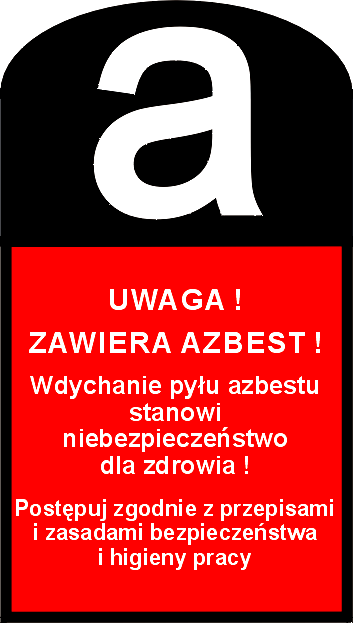 Oznakowanie wzorowane jest na postanowieniu Unii Europejskiej (załącznik II do Dyrektywy83/478/EWG).Wszystkie wyroby zawierające azbest oraz odpady lub miejsca ich występowania powinny być oznakowane w następujący sposób:oznakowanie zgodne z podanym wzorem, powinno posiadać wymiary co najmniej  wysokości (H) i  szerokości,oznakowanie powinno się składać z dwóch części: części górnej (h1 = 40% H) zawierającej literę „a” w białym kolorze na czarnym tle, części dolnej (h2 =60% H), zawierającej standardowy napis w białym i/lub czarnym kolorze na czerwonym tle i powinien być wyraźnie czytelny,jeżeli wyrób zawiera krokidolit, standardowo stosowany zwrot „zawiera azbest" powinien być zastąpiony zwrotem „zawiera krokidolit-azbest niebieski”.Lp.GminaPowierzchnia[km2]Liczba mieszkańcówGęstość zaludnienia[os./km2]Liczbasołectw1Brzeźnica122,183 7743192Nowa Sól175,966 84639183Nowe Miasteczko76,865 48871104Nowogród Bobrzański259,699 45436205Otyń91,696 8927576Szprotawa232,5321 33592167Zielona Góra278,32138 711498-8Kożuchów179,1816 1589013MIEJSCOWOŚĆILOŚĆ W MGBroniszów2,08Bulin19,50Cisów51,81Czciradz15,87Drwalewice5,31Dziadoszyce3,63Kożuchów0,62Książ Śląski2,09Lasocin45,18Mirocin Dolny4,09Mirocin Górny26,41Mirocin Średni50,27Podbrzezie Dolne82,22Podbrzezie Górne3,52Radwanów6,01Słocina39,64Sokołów17,65Solniki116,49Studzieniec9,83Stypułów69,94MIEJSCOWOŚĆLICZBA POSESJIBroniszów1Bulin9Cisów24Czciradz8Drwalewice4Dziadoszyce1Kożuchów1Książ Śląski3Lasocin3Mirocin Dolny2Mirocin Górny7Mirocin Średni17Podbrzezie Dolne25Podbrzezie Górne4Radwanów2Słocina9Sokołów6Solniki62Studzieniec5Stypułów5L.p.Nazwa zadaniaOkres realizacji1.Inwentaryzacja wyrobów zawierających azbest u osób fizycznych2017 - 20322.Opracowanie programu usuwania wyrobów zawierających azbest z terenu gminy Kożuchów2017 r.3.Przyjęcie przez Radę Miejską w Kożuchowie Programu Usuwania Wyrobów Zawierających Azbest z terenu gminy Kożuchów na lata 2017-20322017 r.4.Opracowanie uchwały Rady Miejskiej w Kożuchowie w sprawie dofinansowania kosztów demontażu, transportu i składowania wyrobów zawierających azbest2017 r.5.Składanie wniosków przez osoby fizyczne2017-20326.Wnioskowanie o dofinansowanie Programu ze środków zewnętrznych2017-20327.Dofinansowanie kosztów demontażu, transportu i składowania odpadów zawierających azbest poniesionych przez osoby fizyczne2017-20328.Działalność informacyjna i edukacyjna (konkursy)2017-20329.Aktualizacja bazy danych2017-203210.Monitoring i ocena realizacji programu w zakresie usuwania azbestu z terenu gminy Kożuchów2017-203211.Likwidacja dzikich składowisk odpadów zawierających azbest2017-2032L.p.Nazwa zadaniaOkres realizacji1.Informowanie przedsiębiorców o obowiązkach wynikających z przepisów dotyczących usuwania wyrobów azbestowych2017-20322.Prowadzenie monitoringu firm zajmujących się usuwaniem, transportem i składowaniem wyrobów zawierających azbest2017-20323.Prowadzenie monitoringu programów o dofinansowanie usuwania, transportu i składowania wyrobów zawierających azbest2017-20324.Działalność informacyjna i edukacyjna2017-2032Lp.Wskaźnik monitoringuJednostka miary1Ilość wyrobów zawierających azbest w przeliczeniu na km2 powierzchni gminy przed rozpoczęciem realizacji Programu (5,81/km2 w roku 2017)Mg/km2/rok2Ilość wyrobów zawierających azbest w przeliczeniu na km2 powierzchni gminy w latach 2017-2032Mg/km2/rok3Procentowa ilość usuniętych odpadów zawierających azbest  w stosunku do ilości zinwentaryzowanej w latach realizacji Programu%4Procentowa ilość usuniętych odpadów zawierających azbest  w stosunku do ilości zinwentaryzowanej w latach realizacji Programu%5Nakłady ogółem poniesione na usunięcie odpadów zawierających azbestPLN/rok6Wysokość dofinansowania udzielona przez gminęPLN/rok7Ilość zlikwidowanych dzikich składowisk odpadów zawierających azbest i koszty ich likwidacjiszt./Mg/rokMiejscowośćGminaKody przyjmowanych odpadówDane kontaktowe administratoraTrzebczPolkowice170601 , 170605Trzebnicki Zakład Gospodarki Komunalnej ERGO Sp. z o.o., 55-100 Trzebnica, pl. Piłsudskiego 1, Tel. (71) 310-99-56MarcinowoTrzebnica170605Przedsiębiorstwo Gospodarki Miejskiej Sp. z o.o., 59-100 Polkowice, ul. Dąbrowskiego 2, Tel. (76) 846-29-11Chruścikm. Gorzów Wielkopolski170605Zakład  Utylizacji  Odpadów  INNEKO  w  Gorzowie  Wlkp. ul. Teatralna 49, 66-400 Gorzów Wlkp.
Lubuskie, Polska